C E R T Y F I K A T   PN-EN ISO 9001:2015-10SPECYFIKACJA WARUNKÓW ZAMÓWIENIA (SWZ)Dla postępowania prowadzonego w trybie podstawowym bez negocjacji zgodnie z art. 275 pkt 1 ustawy 
z dnia 11.09.2019 r. Prawo zamówień publicznych (tj. Dz. U. z 2023 r. poz. 1605 ze zm., zwanej w dalszej treści PZP) o nazwie:Nr referencyjny nadany sprawie przez Zamawiającego: Nazwy i kody Wspólnego Słownika Zamówień (CPV):Główny przedmiot: 33140000-3Dodatkowe przedmioty: --Adres strony internetowej prowadzonego postępowania, na której udostępniane będą zmiany i wyjaśnienia treści SWZ oraz inne dokumenty zamówienia bezpośrednio związane z postępowaniem o udzielenie zamówienia: https://platformazakupowa.pl/pn/szpitalgostynZATWIERDZAMINFORMACJA O PRZETWARZANIU DANYCH OSOBOWYCHSzanując Państwa prywatność oraz dbając o to, aby Państwo wiedzieli kto i w jaki sposób przetwarza Państwa dane osobowe, poniżej przedstawiane są informacje, które pomogą Państwu to ustalić. Zgodnie z art. 13 ust. 1 i 2 rozporządzenia Parlamentu Europejskiego i Rady (UE) 2016/679 z dnia 27 kwietnia 2016 r. w sprawie ochrony osób fizycznych w związku z przetwarzaniem danych osobowych i w sprawie swobodnego przepływu takich danych oraz uchylenia dyrektywy 95/46/WE (zwane dalej ogólne rozporządzenie o ochronie danych), zwanego dalej RODO, informuję, iż:Administratorem Państwa danych osobowych przetwarzanych w związku z prowadzeniem postępowania o udzielenie zamówienia publicznego będzie Samodzielny Publiczny Zespół Opieki Zdrowotnej w Gostyniu. Mogą się Państwo z nami kontaktować w następujący sposób: listownie na adres: 63-800 Gostyń, pl. K. Marcinkowskiego 8/9, poprzez e-mail: sekretariat@szpitalgostyn.pl, telefonicznie: 65 32 26 823Wyznaczyliśmy inspektora ochrony danych, Panią Ewę Knapkiewicz. Jest to osoba, z którą mogą się Państwo kontaktować we wszystkich sprawach dotyczących przetwarzania danych osobowych oraz korzystania z praw związanych z przetwarzaniem danych. Z inspektorem ochrony danych mogą się Państwo kontaktować w następujący sposób: listownie na adres: 63-800 Gostyń, pl. K. Marcinkowskiego 8/9 poprzez e-mail: iod@szpitalgostyn.pl, telefonicznie: 65 32 26 853. Cele przetwarzania danych osobowych: Zebrane dane osobowe będą przetwarzane w celu prowadzenia postępowania o udzielenie zamówień publicznych, w związku z postępowaniem o udzielenie zamówienia publicznego /dane identyfikujące postępowanie, np. nazwa, numer/ prowadzonym w trybie podstawowym, na podstawie art. 275 ustawy PZP. Podstawa prawna przetwarzania danych osobowych: Przetwarzanie jest niezbędne do wypełnienia obowiązku prawnego ciążącego na Administratorze (podstawa prawna z art. 6 ust. 1 lit. c RODO) Przetwarzanie danych osobowych dotyczących wyroków skazujących 
i naruszeń prawa (podstawa prawna z art. 10 RODO) w zw. z art. 108 ustawy PZP. Informacje o odbiorcach danych osobowych: Odbiorcami Pani/Pana danych osobowych są osoby lub podmioty, którym udostępniona zostanie dokumentacja postępowania w oparciu o art. 18 oraz art. 74 ustawy PZP. Ponadto odbiorcami danych zawartych w dokumentach postępowania mogą być podmioty, z którymi administrator zawarł umowy lub porozumienie na korzystanie z udostępnianych przez nie systemów informatycznych, przy czym zakres przekazanych danych tym odbiorcom ograniczony jest do możliwości zapoznania się z tymi danymi w związku ze świadczeniem usług wsparcia technicznego 
i usuwaniem awarii. Odbiorców tych obowiązuje klauzula zachowania poufności pozyskanych w takich okolicznościach wszelkich danych, 
w tym danych osobowych.Okres, przez który dane osobowe będą przechowywane: Dane osobowe są przechowywane, zgodnie z art. 78 ust. 1 i 4 ustawy PZP, przez okres 4 lat od dnia zakończenia postępowania o udzielenie zamówienia, a jeżeli czas trwania umowy przekracza 4 lata, okres przechowywania obejmuje cały czas trwania umowy.  Uprawnienia z art. 15-21 RODO: Przysługują Pani/Panu następujące uprawnienia: prawo dostępu do swoich danych osobowych oraz otrzymania ich kopii;prawo do sprostowania swoich danych osobowych;prawo żądania od administratora ograniczenia przetwarzania danych osobowych, z wyjątkiem sytuacji określonych w przepisach prawa;Prawo do wniesienia skargi: ma Pan/Pani prawo wniesienia skargi do Prezesa Urzędu Ochrony Danych Osobowych, gdy uzna Pani/Pan, 
iż przetwarzanie Pani/Pana danych osobowych przez Administratora narusza przepisy RODO. Obowiązek podania danych: Podanie danych osobowych jest wymogiem ustawowym. Konsekwencje niepodania określonych danych wynikają z ustawy PZP.Informacje o zautomatyzowanym podejmowaniu decyzji: Pani/Pana dane nie będą przetwarzane w sposób zautomatyzowany, w tym 
w oparciu o profilowanie. Informacja o ograniczeniach w realizacji praw określonych w art. 15, 16 i 18 rozporządzenia 2016/679 (ogólne rozporządzenie o ochronie danych): Zamawiający informuje, iż w związku z:art. 75 ustawy PZP, w przypadku korzystania przez osobę, której dane osobowe są przetwarzane przez zamawiającego, z uprawnienia, 
o którym mowa w art. 15 ust. 1–3 rozporządzenia 2016/679 (ogólne rozporządzenie o ochronie danych), Zamawiający może żądać od osoby występującej z żądaniem wskazania dodatkowych informacji, mających na celu sprecyzowanie nazwy lub daty zakończonego postępowania o udzielenie zamówienia;art. 19 ust. 2 i 3 i art. 74 ust. 3 ustawy PZP.a)	skorzystanie przez osobę, której dane osobowe dotyczą, z uprawnienia do sprostowania lub uzupełnienia, o którym mowa w art. 16 rozporządzenia 2016/679 (ogólne rozporządzenie o ochronie danych), nie może skutkować zmianą wyniku postępowania 
o udzielenie zamówienia ani zmianą postanowień umowy w sprawie zamówienia publicznego w zakresie niezgodnym z ustawą PZP.b)	w postępowaniu o udzielenie zamówienia zgłoszenie żądania ograniczenia przetwarzania, o którym mowa w art.  18 ust. 1 rozporządzenia 2016/679 (ogólne rozporządzenie o ochronie danych), nie ogranicza przetwarzania danych osobowych do czasu zakończenia tego postępowania;c)	w przypadku, gdy wniesienie żądania dotyczącego prawa, o którym mowa w art. 18 ust. 1 rozporządzenia 2016/679 (ogólne rozporządzenie o ochronie danych), spowoduje ograniczenie przetwarzania danych osobowych zawartych w protokole postępowania lub załącznikach do tego protokołu, od dnia zakończenia postępowania o udzielenie zamówienia zamawiający nie udostępnia tych danych, chyba, że zachodzą przesłanki,  o których  mowa  w art. 18 ust. 2 rozporządzenia 2016/679 (ogólne rozporządzenie o ochronie danych).TOM I – SPECYFIKACJA WARUNKÓW ZAMÓWIENIA (SWZ)ZAMAWIAJĄCYSamodzielny Publiczny Zespół Opieki Zdrowotnej, Pl. K. Marcinkowskiego 8/9, 63 - 800 Gostyń, Tel. – sekretariat (65) 32 26 834 Strona internetowa www.szpitalgostyn.pl e-mail: sekretariat@szpitalgostyn.plAdres Platformy zakupowej na której jest prowadzone postępowanie i na której będą dostępne wszelkie dokumenty związane 
z prowadzoną procedurą: https://platformazakupowa.pl/pn/szpitalgostyn Osobami uprawnionymi do komunikowania się z Wykonawcami są:Natasza Matuszewska – mail: przetargi@szpitalgostyn.pl tel. 65 322 68 53.TRYB UDZIELENIA ZAMÓWIENIAZ uwagi na wartość zamówienia nieprzekraczającą kwoty określonej w obwieszczeniu wydanym przez Prezesa Urzędu Zamówień Publicznych na podstawie art. 3 ust. 2 PZP, postępowanie prowadzone jest w trybie podstawowym bez negocjacji zgodnie z art. 275 pkt 1 ustawy PZP. Zamawiający nie przewiduje wyboru oferty najkorzystniejszej z możliwością prowadzenia negocjacji.W sprawach nieuregulowanych zapisami niniejszej SWZ, stosuje się przepisy PZP wraz z aktami wykonawczymi do ustawy. Do czynności podejmowanych przez Zamawiającego i Wykonawców w postępowaniu o udzielenie zamówienia oraz do umów 
w sprawach zamówień publicznych stosuje się przepisy ustawy z dnia 23 kwietnia 1964 r. Kodeks cywilny (tj. Dz.U. 2023 poz. 1610 ze zm.), jeżeli przepisy PZP nie stanowią inaczej. Wszelkie nieuregulowane w SWZ czynności, uprawnienia, obowiązki Wykonawców i Zamawiającego, których ustawa PZP nie nakazała zawierać Zamawiającemu w SWZ, a które mogą przyczynić się do właściwego przebiegu postępowania reguluje wprost ustawa PZP.Finansowanie przedmiotu zamówienia – środki własne Zamawiającego.Do postępowania stosować się będzie przepisy PZP w zakresie dostaw. OPIS PRZEDMIOTU ZAMÓWIENIAPrzedmiotem zamówienia jest: Szczegółowy opis przedmiotu zamówienia przedstawiony został w Tomie III SWZ.Przedmiot zamówienia został podzielony na pakiety (części). Zamawiający dopuszcza składanie ofert częściowych.Wykonawca może złożyć jedną ofertę na jeden, wiele lub wszystkie pakiety (części). Zamawiający nie dopuszcza składania ofert wariantowych.Zamawiający nie dopuszcza składania ofert w postaci katalogów elektronicznych.Zamawiający dopuszcza składanie ofert równoważnych na zasadach określonych w Załączniku nr 4 SWZ, jednak poniżej wskazuje na podstawowe informacje o rozwiązaniach równoważnych:W przypadku gdy Zamawiający opisał materiały, urządzenia, technologie ze wskazaniem konkretnych znaków towarowych, patentów lub pochodzenia, źródła lub szczególnego procesu, który charakteryzuje produkty dostarczane przez konkretnego Wykonawcę, to należy je traktować jako przykładowe i Zamawiający dopuszcza zastosowanie przez Wykonawcę rozwiązań równoważnych. Kryterium równoważności stosowanym w celu oceny równoważności zaoferowanych rozwiązań przez wykonawcę będzie spełnienie przez zaoferowane rozwiązanie, co najmniej takich samych lub lepszych parametrów technicznych i funkcjonalnych, nie obniżających określonych standardów, niż te które wynikają z opisu przedmiotu zamówienia zaproponowanego przez Zamawiającego. Wykonawca oferujący rozwiązania równoważne zobowiązany jest udowodnić na etapie składania oferty, że zaoferowane przez niego rozwiązania posiadają parametry, cechy, funkcjonalności, o których mowa powyżej i w załączniku nr 4 do SWZ. Wykonawcy mogą składać oferty zawierające rozwiązania równoważne w stosunku do przedmiotu zamówienia przedstawionego w Tomie III SWZ, zgodnie z art. 99 ust. 5 i 6 PZP.INFORMACJE OGÓLNEUmowa zostanie zawarta na okres wskazany w Tomie II SWZ.Zamawiający nie wymaga wniesienia wadium przez Wykonawców.Zamawiający nie wymaga wniesienia zabezpieczenia należytego wykonania umowy.Zamawiający nie przewiduje zawarcia umowy ramowej.Zamawiający nie będzie korzystał z prawa opcji.Zamawiający nie przewiduje przeprowadzenia aukcji elektronicznej.Zamawiający informuje, że nie przewiduje zamówień, o których mowa w art. 214 ust. 1 pkt 7 i 8 PZP.Zamawiający dopuszcza powierzenie wykonania części zamówienia podwykonawcy. Zgodnie z art. 462 ust. 2 PZP żąda wskazania przez Wykonawcę w ofercie części zamówienia, których wykonanie zamierza powierzyć podwykonawcom 
i podania przez Wykonawcę nazw/firm podwykonawców, o ile są znani/znane na etapie składania oferty.Zamawiający nie przewiduje zastrzeżenia możliwości ubiegania się o udzielenie zamówienia wyłącznie przez Wykonawców, 
o których mowa w art. 94 PZP.Zamawiający nie przewiduje wymogu zatrudnienia przez Wykonawcę lub podwykonawcę na podstawie stosunku pracy osób zgodnie art. 95 PZP.Zamawiający nie przewiduje wymagania w zakresie zatrudnienia osób, o których mowa w art. 96 ust. 2 pkt 2 PZP.Zamawiający nie przewiduje obowiązku osobistego wykonania przez Wykonawcę kluczowych zadań, zgodnie z art. 60 
i art. 121 PZP.Zamawiający nie przewiduje zwrotu kosztów udziału w postępowaniu z wyjątkiem wystąpienia sytuacji, o której mowa 
w art. 261 PZP.Zamawiający nie przewiduje ani nie wymaga odbycia wizji lokalnej lub sprawdzenia dokumentów innych niż stanowiące załączniki do SWZ niezbędnych do realizacji przedmiotu zamówienia, o których mowa w art. 131 ust. 2 PZP.INFORMACJA O WARUNKACH UDZIAŁU W POSTĘPOWANIU O udzielenie zamówienia mogą ubiegać się Wykonawcy, którzy: nie podlegają wykluczeniu; spełniają warunki udziału w postępowaniu określone przez Zamawiającego w ust. 2.O udzielenie zamówienia mogą ubiegać się Wykonawcy, którzy spełniają warunki udziału w postępowaniu dotyczące:zdolności do występowania w obrocie gospodarczym – Zamawiający nie wyznacza warunku w tym zakresie,uprawnień do prowadzenia określonej działalności gospodarczej lub zawodowej, o ile wynika to z odrębnych przepisów – Zamawiający nie wyznacza warunku w tym zakresie;Sytuacji ekonomicznej lub finansowej – Zamawiający nie wyznacza warunku w tym zakresie;zdolności technicznej lub zawodowej: – Zamawiający nie wyznacza warunku w tym zakresie.Jeżeli w ust. 2 Zamawiający wyznaczył warunki udziału w postępowaniu, w przypadku wskazania przez Wykonawcę w celu wykazania spełniania warunków udziału, waluty innej niż polska (PLN), w celu jej przeliczenia stosowane będą następujące zasady w zakresie przeliczania: (dotyczy wszystkich warunków udziału w postępowaniu określonych przez Zamawiającego)średni kurs NBP na dzień publikacji ogłoszenia o zamówieniu w Dzienniku Urzędowym Unii Europejskiej,średni kurs NBP z pierwszego dnia roboczego poprzedzającego dzień opublikowania ogłoszenia w Dzienniku Urzędowym Unii Europejskiej, jeżeli dniem opublikowania ogłoszenia jest sobotaWykonawca może w celu potwierdzenia spełniania warunków udziału w postępowaniu, w stosownych sytuacjach polegać na zdolnościach technicznych lub zawodowych lub sytuacji finansowej lub ekonomicznej podmiotów udostępniających zasoby, niezależnie od charakteru prawnego łączących go z nimi stosunków prawnych.W odniesieniu do warunków dotyczących wykształcenia, kwalifikacji zawodowych lub doświadczenia Wykonawcy mogą polegać na zdolnościach podmiotów udostępniających zasoby, jeśli podmioty te wykonają roboty budowlane lub usługi, do realizacji których te zdolności są wymagane.Wykonawca, który polega na zdolnościach lub sytuacji podmiotów udostępniających zasoby, składa wraz z ofertą, zobowiązanie podmiotu udostępniającego zasoby do oddania mu do dyspozycji niezbędnych zasobów na potrzeby realizacji danego zamówienia lub inny podmiotowy środek dowodowy potwierdzający, że Wykonawca, realizując zamówienie, będzie dysponował niezbędnymi zasobami tych podmiotów. Zobowiązanie podmiotu udostępniającego zasoby ma potwierdzać, 
że stosunek łączący Wykonawcę z podmiotami udostępniającymi zasoby gwarantuje rzeczywisty dostęp do tych zasobów oraz określa w szczególności: zakres dostępnych Wykonawcy zasobów podmiotu udostępniającego zasoby; sposób i okres udostępnienia Wykonawcy i wykorzystania przez niego zasobów podmiotu udostępniającego te zasoby przy wykonywaniu zamówienia; czy i w jakim zakresie podmiot udostępniający zasoby, na zdolnościach którego Wykonawca polega w odniesieniu do warunków udziału w postępowaniu dotyczących wykształcenia, kwalifikacji zawodowych lub doświadczenia, zrealizuje roboty budowlane lub usługi, których wskazane zdolności dotyczą.W odniesieniu do warunków dotyczących wykształcenia, kwalifikacji zawodowych lub doświadczenia Wykonawcy wspólnie ubiegający się o udzielenie zamówienia mogą polegać na zdolnościach tych z Wykonawców, którzy wykonają usługi, do realizacji których te zdolności są wymagane. W takim przypadku Wykonawcy wspólnie ubiegający się o udzielenie zamówienia dołączają do oferty oświadczenie, z którego wynika, które roboty budowlane lub usługi wykonają poszczególni Wykonawcy.PODSTAWY WYKLUCZENIA WYKONAWCY Z POSTĘPOWANIAZamawiający wykluczy Wykonawcę z postępowania o udzielenie zamówienia, który spełniać będzie przesłanki i okoliczności wskazane w art. 108 ust. 1 PZP.Zamawiający nie przewiduje wykluczenia Wykonawcy z postępowania na podstawie art. 109 ust. W związku z wejściem w życie ustawy z dnia 13.04.2022 r. o szczególnych rozwiązaniach w zakresie przeciwdziałania wspieraniu agresji na Ukrainę oraz służących ochronie bezpieczeństwa narodowego (tj. Dz. U. z 2023 r. poz. 1497 ze zm.), działając na podstawie art. 7 ust. 1 powyższej ustawy oraz art. 5 k Rozporządzenia Rady (UE) 2022/576 z dnia 08.04.2022 r. 
w sprawie zmiany rozporządzenia (UE) nr 833/2014 dotyczącego środków ograniczających w związku z działaniami Rosji destabilizującymi sytuację na Ukrainie (Dz. Urz. UE L/111/1) z postępowania o udzielenie zamówienia publicznego wykluczy:wykonawcę wymienionego w wykazach określonych w rozporządzeniu 765/2006 i rozporządzeniu 269/2014 albo wpisanego na listę na podstawie decyzji w sprawie wpisu na listę rozstrzygającej o zastosowaniu środka, o którym mowa w art. 1 pkt 3 ustawy z dnia 13.04.2022 r. o szczególnych rozwiązaniach w zakresie przeciwdziałania wspieraniu agresji na Ukrainę oraz służących ochronie bezpieczeństwa narodowego (tj. Dz. U. z 2023 r. poz. 1497 ze zm.);wykonawcę, którego beneficjentem rzeczywistym w rozumieniu ustawy z dnia 1 marca 2018 r. o przeciwdziałaniu praniu pieniędzy oraz finansowaniu terroryzmu (tj. Dz.U. 2023 poz. 1124 ze zm.) jest osoba wymieniona w wykazach określonych 
w rozporządzeniu 765/2006 i rozporządzeniu 269/2014 albo wpisana na listę lub będąca takim beneficjentem rzeczywistym od dnia 24 lutego 2022 r., o ile została wpisana na listę na podstawie decyzji w sprawie wpisu na listę rozstrzygającej o zastosowaniu środka, o którym mowa w art. 1 pkt 3 ustawy z dnia 13.04.2022 r. o szczególnych rozwiązaniach w zakresie przeciwdziałania wspieraniu agresji na Ukrainę oraz służących ochronie bezpieczeństwa narodowego (tj. Dz. U. z 2023 r. poz. 1497 ze zm.);wykonawcę, którego jednostką dominującą w rozumieniu art. 3 ust. 1 pkt 37 ustawy z dnia 29 września 1994 r. 
o rachunkowości (tj. Dz. U. z 2023 r. poz. 120 ze zm.), jest podmiot wymieniony w wykazach określonych 
w rozporządzeniu 765/2006 i rozporządzeniu 269/2014 albo wpisany na listę lub będący taką jednostką dominującą od dnia 24 lutego 2022r., o ile został wpisany na listę na podstawie decyzji w sprawie wpisu na listę rozstrzygającej 
o zastosowaniu środka, o którym mowa w art. 1 pkt 3 ustawy z dnia 13.04.2022 r. o szczególnych rozwiązaniach 
w zakresie przeciwdziałania wspieraniu agresji na Ukrainę oraz służących ochronie bezpieczeństwa narodowego (tj. Dz. U. z 2023 r. poz. 1497 ze zm.).W celu potwierdzenia okoliczności, o których mowa w pkt 3, Zamawiający zastrzega sobie możliwość samodzielnego badania ogólnodostępnych rejestrów, w tym CEiDG, KRS, CRBR, a także innych publicznie dostępnych rejestrów. Jeżeli Zamawiający uzna za wątpliwy stan faktyczny lub prawny, to w uzasadnionych przypadkach będzie żądał koniecznych dokumentów 
i oświadczeń, w szczególności poświadczonego przez Wykonawcę za zgodność z oryginałem wyciągu z księgi udziałów 
(art. 188 Ksh) lub z rejestru akcji (art. 3281 Ksh). W przypadku Wykonawcy zagranicznego, w razie potrzeby, Zamawiający wezwie Wykonawcę do złożenia dokumentów z odpowiedniego rejestru, odpowiednika rejestru sądowego, a w przypadku braku takiego rejestru, inny równoważny dokument wydany przez właściwy organ sądowy lub administracyjny kraju, 
w którym Wykonawca ma siedzibę lub miejsce zamieszkania wraz z tłumaczeniem na język polski.Wykluczenie Wykonawcy następuje zgodnie z art. 111 Pzp z uwzględnieniem art. 110 Pzp.W przypadku wspólnego ubiegania się wykonawców o udzielenie zamówienia Zamawiający bada, czy nie zachodzą podstawy wykluczenia wobec każdego z tych Wykonawców.INFORMACJA O PODMIOTOWYCH ŚRODKACH DOWODOWYCHW celu wykazania braku podstaw wykluczenia oraz potwierdzenia spełniania warunków udziału w postępowaniu, Wykonawca wraz z ofertą składa wypełnione oświadczenie zgodnie ze wzorem określonym w Załączniku nr 2 do SWZ (art. 125 ust. 1 
w związku z art. 273 ust. 2 PZP).W przypadku wspólnego ubiegania się o zamówienie przez Wykonawców, oświadczenie według wzoru wskazanego 
w Załączniku nr 2 do SWZ składa każdy z Wykonawców wspólnie ubiegających się o zamówienie. W przypadku podmiotu udostępniającego zasoby, Wykonawca zgodnie z art. 125 ust. 5 PZP składa oświadczenia zgodnie ze wzorem określonym 
w Załączniku nr 2a do SWZ.Zamawiający przed wyborem najkorzystniejszej oferty wezwie Wykonawcę, którego oferta została najwyżej oceniona, 
do złożenia w wyznaczonym terminie, nie krótszym niż 5 dni od dnia wezwania, aktualnych na dzień złożenia podmiotowych środków dowodowych:Oświadczenie Wykonawcy w zakresie art. 108 ust. 1 pkt 5 PZP o braku przynależności do tej samej grupy kapitałowej 
w rozumieniu ustawy z dnia 16 lutego 2007 r. o ochronie konkurencji i konsumentów (tj. Dz.U. 2023 poz. 1689 ze zm.) z innym Wykonawcą, który złożył odrębną ofertę albo oświadczenie o przynależności do tej samej grupy kapitałowej wraz 
z dokumentami lub informacjami potwierdzającymi przygotowanie oferty niezależnie od innego Wykonawcy należącego do tej samej grupy kapitałowej, w celu potwierdzenia braku podstawy do wykluczenia Wykonawcy z postępowania, 
o której mowa w art. 108 ust. 1 pkt 5 PZP – według Załącznika nr 3 do SWZ.INFORMACJA O PRZEDMIOTOWYCH ŚRODKACH DOWODOWYCHZamawiający wymaga przedmiotowych środków dowodowych.  Zamawiający przypomina, że Wykonawca ma obowiązek załączyć przedmiotowe środki dowodowe wraz z ofertą i zwraca uwagę na treść art. 107 ust. 3 PZP.Przedmiotowe środki dowodowe potwierdzające spełnianie przez oferowane dostawy wymagań określonych przez Zamawiającego: Deklaracje zgodności CE dla zaoferowanych wyrobów medycznych.Opis zawierający szczegółowe dane/parametry przedmiotu zamówienia, które umożliwią potwierdzenie spełniania wymagań ustalonych przez Zamawiającego w OPZ oraz będą podstawą dokonania oceny jakościowe/technicznej (o ile dotyczy), w postaci np. ulotek informacyjnych, katalogów lub innych dokumentów dla wszystkich zaoferowanych dla dostawy pozycji stanowiących przedmiot zamówienia.Zamawiający akceptuje równoważne przedmiotowo środki dowodowe, jeżeli potwierdzają, że zaoferowany przedmiot dostawy spełnia określone przez Zamawiającego wymagania określone w Tomie III SWZ. Zamawiający może żądać od Wykonawców wyjaśnień dotyczących treści przedmiotowych środków dowodowych.Jeżeli Wykonawca nie złoży przedmiotowych środków dowodowych lub przedmiotowe środki dowodowe są niekompletne, Zamawiający wezwie do ich złożenia lub uzupełnienia w wyznaczonym terminie. Zamawiający informuje, że pomimo przewidzenia wezwania, nie wezwie do złożenia lub uzupełnienia przedmiotowych środków dowodowych, jeżeli przedmiotowy środek dowodowy służy potwierdzeniu zgodności z cechami lub kryteriami określonymi w opisie kryteriów oceny ofert lub gdy mimo złożenia przedmiotowego środka dowodowego oferta podlega odrzuceniu albo zachodzą przesłanki unieważnienia postępowania. TERMINY SKŁADANIA I ZWIĄZANIA OFERTĄOfertę należy złożyć za pośrednictwem Platformy zakupowej w nieprzekraczalnym terminie: do dnia  r. do godziny 11:00 - generowany według czasu lokalnego serwera synchronizowanego z zegarem Głównego Urzędu Miar.Wykonawca pozostaje związany ofertą od dnia  r. do dnia  r. Bieg terminu związania ofertą rozpoczyna się wraz z upływem terminu składania ofert.Oferta złożona po terminie zostanie odrzucona na podstawie art. 226 ust. 1 pkt 1 PZP.Wykonawca przed upływem terminu do składania ofert może zmienić lub wycofać ofertę na zasadach określonych 
w Regulaminie korzystania z Platformy zakupowej eB2B.Wykonawca nie może skutecznie wycofać oferty ani wprowadzić zmian w treści oferty po upływie terminu składania ofert.OTWARCIE OFERTOtwarcie ofert na Platformie zakupowej dokonywane jest poprzez odszyfrowanie i otwarcie ofert nastąpi niezwłocznie po terminie składnia ofert. W przypadku awarii Platformy (systemu), która powoduje brak możliwości otwarcia ofert w terminie określonym przez Zamawiającego, otwarcie ofert następuje niezwłocznie po usunięciu awarii i przywróceniu funkcjonalności Platformy.Zamawiający najpóźniej przed otwarciem ofert zamieści na Platformie informację o kwocie, jaką zamierza przeznaczyć na sfinansowanie niniejszego zamówienia (kwota brutto wraz z podatkiem VAT).Niezwłocznie po otwarciu ofert Zamawiający zamieści na Platformie informacje dotyczące:firm oraz adresów Wykonawców, którzy złożyli oferty w terminie;ceny, terminu wykonania zamówienia, okresu gwarancji i warunków płatności zawartych w ofertach.OPIS KRYTERIÓW OCENY OFERTPrzy wyborze oferty najkorzystniejszej, Zamawiający będzie kierował się następującymi kryteriami:Cena oferty stanowi wartość umowy za wykonanie przedmiotu zamówienia w całym zakresie. Wykonawca, uwzględniając wszystkie wymogi, o których mowa w SWZ, zobowiązany jest w cenie brutto ująć wszelkie koszty niezbędne dla prawidłowego, pełnego i należytego wykonania przedmiotu zamówienia, zgodnie z warunkami wynikającymi 
z opisu przedmiotu zamówienia.Zamawiający za najkorzystniejszą uzna ofertę, która uzyska największą liczbę punktów łącznie ze wszystkich powyżej ustalonych kryteriów oceny ofert. Ocenę łączną oferty stanowi suma punktów uzyskanych w ramach poszczególnych kryteriów. Oferta może uzyskać w kryteriach oceny ofert maksymalnie 100 punktów (100%), przy czym 1 pkt = 1%. Maksymalna liczba punktów w kryterium równa jest określonej wadze kryterium w %. Uzyskana liczba punktów w ramach kryterium zaokrąglana będzie do drugiego miejsca po przecinku. OPIS SPOSOBU OBLICZENIA CENYWykonawca poda cenę ofertową w Formularzu oferty, zgodnie z Załącznikiem nr 1 do SWZ.Podana cena ofertowa musi zawierać wszystkie koszty związane z realizacją przedmiotu zamówienia wynikające z jego opisu. Cena ta będzie stała i nie może się zmienić, z wyjątkiem przypadków opisanych w projekcie umowy.Cenę oferty należy podać łącznie z należnym podatkiem VAT – cena brutto wraz ze wskazaniem stawki (procentowej) podatku VAT i jego wysokości.Cena ofertowa musi być podana w polskich złotych cyfrowo i słownie (do drugiego miejsca po przecinku). Brak określenia ceny w postaci słownej poczytany zostanie za błąd co do formy oferty i nie będzie skutkować jej odrzuceniem.Wykonawca, składając ofertę informuje Zamawiającego, czy wybór oferty będzie prowadzić do powstania u Zamawiającego obowiązku podatkowego, wskazując nazwę (rodzaj) towaru lub usługi, których dostawa lub świadczenie będzie prowadzić do jego powstania oraz wskazując ich wartość bez kwoty podatku.INFORMACJE O ŚRODKACH KOMUNIKACJI ELEKTRONICZNEJW postępowaniu o udzielenie zamówienia komunikacja między Zamawiającym, a Wykonawcami odbywa się przy użyciu Platformy zakupowej pod adresem: https://platformazakupowa.pl/pn/szpitalgostyn.W postępowaniu oświadczenia, wnioski, zawiadomienia oraz informacje (zwane dalej ,,korespondencją") Zamawiający 
i Wykonawcy przekazują powołując się na numer postępowania przez Platformę zakupową.Dokumenty elektroniczne, oświadczenia lub elektroniczne kopie dokumentów lub oświadczeń składane są przez Wykonawcę
przy użyciu Platformę zakupową. Sposób sporządzenia dokumentów elektronicznych, oświadczeń lub elektronicznych kopii
dokumentów lub oświadczeń musi być zgodny z wymaganiami określonymi w rozporządzeniu Prezesa Rady Ministrów z dnia
30 grudnia 2020 r. w sprawie sposobu sporządzania i przekazywania informacji oraz wymagań technicznych dla dokumentów
elektronicznych oraz środków komunikacji elektronicznej w postępowaniu o udzielenie zamówienia publicznego lub konkursie (Dz.U.2020.2452) oraz w rozporządzeniu Ministra Rozwoju, Pracy i Technologii z dnia 23 grudnia 2020 r. w sprawie podmiotowych środków dowodowych oraz innych dokumentów lub oświadczeń, jakich może żądać zamawiający od wykonawcy (Dz.U.2020.2415).Złożenie oferty odbywa się wyłącznie przy użyciu Platformy zakupowej - https://platformazakupowa.pl/pn/szpitalgostynMaksymalny rozmiar plików przesyłanych za pośrednictwem dedykowanych formularzy, w tym do: złożenia, zmiany,
 wycofania oferty lub wniosku oraz do komunikacji wynosi 150 MB.Wymagania techniczne i organizacyjne wysyłania i odbierania dokumentów elektronicznych, elektronicznych kopii dokumentów i oświadczeń oraz informacji przekazywanych przy ich użyciu opisane zostały w Regulaminie korzystania 
z Platformy zakupowej.Za datę przekazania oferty, wniosków, zawiadomień, dokumentów elektronicznych, oświadczeń lub elektronicznych kopii dokumentów lub oświadczeń oraz innych informacji, przyjmuje się daty umieszczenia ich na Platformie zakupowej.Wykonawca, aby zaszyfrować plik, musi na stronie Platformy zakupowej odnaleźć postępowanie, w którym chce złożyć ofertę. Po wejściu w jego szczegóły odnajdzie przycisk umożliwiający szyfrowanie oferty. Platforma zakupowa automatycznie zapamiętuje, w którym postępowaniu Wykonawca zaszyfrował ofertę. Tak przygotowany plik należy przesłać przez formularz do złożenia, zmiany, wycofania oferty lub wniosku w przedmiotowym postępowaniu.KOMUNIKACJA W SPOSÓB INNY NIŻ PRZY UŻYCIU ŚRODKÓW KOMUNIKACJI ELEKTRONICZNEJO ile w SWZ wskazano wymóg dostarczenia próbek, Zamawiający odstępuje od wymogu użycia środków komunikacji elektronicznej wyłącznie w zakresie próbek, które powinny zostać dostarczone do siedziby Zamawiającego. W pozostałym zakresie Zamawiający nie odstępuje od wymogu użycia środków komunikacji elektronicznej.WYJAŚNIENIA I ZMIANY TREŚCI SWZWniosek o wyjaśnienie treści SWZ należy przesłać za pośrednictwem Platformy. Ważne i wiążące Zamawiającego wnioski 
o wyjaśnienie treści SWZ muszą być przesłane/wczytane na Platformę. Zamawiający prosi o przekazywanie pytań również 
w formie edytowalnej, gdyż skróci to czas udzielania wyjaśnień przez Zamawiającego i usprawni prowadzenie postępowania 
o udzielenie zamówienia publicznego.Każda wprowadzona przez Zamawiającego zmiana staje się częścią SWZ. Dokonaną zmianę treści SWZ Zamawiający udostępnia na Platformie pod adresem https://platformazakupowa.pl/pn/szpitalgostynZamawiający oświadcza, iż nie zamierza zwoływać zebrania Wykonawców w celu wyjaśnienia treści SWZ.W przypadku rozbieżności pomiędzy treścią SWZ, a treścią udzielonych wyjaśnień lub zmian SWZ, jako obowiązującą należy przyjąć treść późniejszego oświadczenia Zamawiającego i ostatnią publikację na Platformie.OPIS SPOSOBU PRZYGOTOWANIA I SKŁADANIA OFERTYOfertę należy sporządzić w języku polskim, zgodnie z wymaganiami określonymi w SWZ na Formularzu oferty lub według takiego samego schematu stanowiącego Załącznik nr 1 do SWZ. Oferta powinna zawierać wszystkie informacje/treści wymagane we wzorze Formularza oferty. Wykonawca składa ofertę za pośrednictwem Platformy zakupowej -  https://platformazakupowa.pl/pn/szpitalgostyn.Oferta musi być sporządzona w postaci elektronicznej opatrzonej kwalifikowanym podpisem elektronicznym lub w postaci elektronicznej opatrzonym podpisem zaufanym lub podpisem osobistym w ogólnie dostępnych formatach danych, 
w szczególności w formatach: .txt, .rtf, .pdf, .doc, .docx, .odt., Oferta i inne dokumenty składane w toku postępowania muszą być podpisane przez osobę upoważnioną/osoby upoważnione do reprezentowania Wykonawcy. Jeżeli w imieniu Wykonawcy działa osoba, której umocowanie do jego/jej reprezentowania nie wynika z dokumentów rejestrowych (KRS, CEiDG lub innego właściwego rejestru), Wykonawca dołącza do oferty pełnomocnictwo.Do oferty należy dołączyć:Oświadczenie Wykonawcy składane na podstawie art. 125 ust. 1 PZP – zgodnie z załącznikiem nr 2 do SWZ.Pełnomocnictwo, jeżeli ofertę podpisuje osoba, której umocowanie do jego/jej reprezentowania nie wynika 
z dokumentów rejestrowych (KRS, CEiDG lub innego właściwego rejestru), a w przypadku złożenia oferty wspólnej pełnomocnictwo ustanowione do reprezentowania Wykonawców wspólnie ubiegających się o udzielenie zamówienia publicznego. W przypadku odpowiedzi twierdzącej w cz. 3 pkt h-i Formularza oferty (Załącznik nr 1) Wykonawca składa oświadczenie zgodnie z załącznikiem nr 1a. W innym przypadku Wykonawca nie jest zobowiązany do jego złożenia. Przedmiotowe środki dowodowe zgodnie z żądaniem Zamawiającego określone w SWZ – o ile Zamawiający wymaga przedmiotowych środków dowodowych w treści SWZ.Dokument (np. zobowiązanie) innych podmiotów do oddania Wykonawcy do dyspozycji niezbędnych zasobów na potrzeby realizacji, o ile Wykonawca korzysta ze zdolności lub sytuacji innych podmiotów na zasadach określonych 
w art. 118-123 PZP. W przypadku powołania się na zasoby innego Podmiotu, Wykonawca składa oświadczenie zgodnie 
z załącznikiem nr 2a do SWZ. Złożona oferta wraz z załącznikami będzie jawna, z wyjątkiem informacji stanowiących tajemnicę przedsiębiorstwa 
w rozumieniu art. 11 ustawy z dnia 16 kwietnia 1993 r. o zwalczaniu nieuczciwej konkurencji (tj. Dz.U. z 2022 r. poz. 1233 
ze zm.), co, do których Wykonawca składając ofertę zastrzegł oraz wykazał, iż zastrzeżone informacje stanowią tajemnicę przedsiębiorstwa. W przypadku, gdy Wykonawca nie wykaże, że zastrzeżone informacje stanowią tajemnicę przedsiębiorstwa w rozumieniu art. 11 ust. 2 ustawy, Zamawiający uzna zastrzeżone informacje za jawne, o czym poinformuje Wykonawcę. Informacje stanowiące tajemnicę przedsiębiorstwa powinny być zgrupowane w odrębny plik i stanowić oddzielną część oferty, a plik powinien być opisany co najmniej w następujący sposób: „tajemnice przedsiębiorstwa – tylko do wglądu przez Zamawiającego”.Wykonawca składa ofertę na Platformie w następujący sposób:w zakładce „Załączniki” dodaje załączniki określone w SWZ Tom I, podpisane kwalifikowanym podpisem elektronicznym, poprzez polecenie „Dodaj załącznik”, wybranie docelowego pliku, który ma zostać wczytany oraz opisanie nazwy identyfikującej załącznik. W przypadku zastrzeżenia tajemnicy przedsiębiorstwa w treści dokumentu, Wykonawca zaznacza polecenie „Załącznik stanowiący tajemnicę przedsiębiorstwa”. Wczytanie załącznika następuje poprzez polecenie „Zapisz”; potwierdzeniem prawidłowo złożonej oferty (dodania załącznika) jest automatyczne wygenerowanie komunikatu systemowego o treści „Plik został wczytany” po każdej prawidłowo wykonanej operacji (wczytania załącznika);o terminie złożenia oferty decyduje czas pełnego przeprocesowania transakcji na Platformie.Po otwarciu złożonych ofert, Wykonawca, który będzie chciał skorzystać z jawności dokumentacji z postępowania (protokołu), w tym ofert, musi wystąpić w tej sprawie do Zamawiającego z wnioskiem.Zamawiający dopuszcza zmiany wielkości pól załączników oraz odmiany wyrazów wynikające ze złożenia oferty wspólnej. Wprowadzone zmiany nie mogą zmieniać treści załączników.W toku dokonywania oceny złożonych ofert Zamawiający może żądać udzielenia przez Wykonawców wyjaśnień dotyczących treści złożonych przez nich ofert.INFORMACJE DOTYCZĄCE WYKONAWCY WSPÓLNIE UBIEGAJĄCYCH SIĘ O ZAMÓWIENIE I PODWYKONAWCYWykonawca może powierzyć wykonanie części zamówienia podwykonawcy. Zasady określone w art. 58 PZP i w art. 117 PZP Zamawiający będzie stosował odpowiednio w przedmiotowym postępowaniu.Wykonawca, który zamierza wykonywać zamówienie przy udziale podwykonawcy, musi wskazać w ofercie, jaką część (zakres zamówienia) wykonywać będzie w jego imieniu podwykonawca oraz podać firmę/nazwę podwykonawcy – jeśli jest/są znani na etapie składania oferty. Należy w tym celu wypełnić odpowiednio: Załącznik nr 1 – Formularz oferty W przypadku, gdy Wykonawca nie zamierza wykonywać zamówienia przy udziale podwykonawców, należy wpisać w formularzach „nie dotyczy” lub inne podobne sformułowanie. Jeżeli Wykonawca zostawi punkty w formularzu niewypełnione (puste pola), Zamawiający uzna, iż zamówienie zostanie wykonane siłami własnymi Wykonawcy bez udziału podwykonawców.Jeżeli zmiana albo rezygnacja z podwykonawcy dotyczy podmiotu, na którego zasoby Wykonawca powoływał się, na zasadach określonych w art. 118 ust. 1 PZP, w celu wykazania spełniania warunków udziału w postępowaniu, Wykonawca jest zobowiązany wykazać Zamawiającemu, że zaproponowany inny podwykonawca lub sam Wykonawca samodzielnie je spełnia, w stopniu nie mniejszym niż podwykonawca, na którego zasoby Wykonawca powoływał się w trakcie postępowania 
o udzielenie zamówienia.Powierzenie wykonania części zamówienia podwykonawcom nie zwalnia Wykonawcy z odpowiedzialności za należyte wykonanie przedmiotu zamówienia.Jeżeli została wybrana oferta wykonawców wspólnie ubiegających się o udzielenie zamówienia, to Zamawiający może żądać przed zawarciem umowy kopii umowy regulującej współpracę tych wykonawców.Wykonawcy wspólnie ubiegający się o zamówienie muszą ustanowić pełnomocnika do reprezentowania ich w postępowaniu o udzielenie zamówienia albo reprezentowania w postępowaniu i zawarcia umowy w sprawie zamówienia publicznego – nie dotyczy spółki cywilnej, o ile upoważnienie/pełnomocnictwo do występowania w imieniu tej spółki wynika z dołączonej do oferty umowy spółki bądź wszyscy wspólnicy podpiszą ofertę.Uwaga! Pełnomocnictwo, o którym mowa powyżej może wynikać albo z dokumentu pod taką samą nazwą, albo z treści umowy zawartej przez podmioty wspólnie składające ofertę. Pełnomocnictwo powinno być sporządzone w postaci elektronicznej i opatrzone kwalifikowanym podpisem elektronicznym.W przypadku wspólnego ubiegania się o zamówienie, oświadczenie na podstawie art. 125 ust. 1 PZP składa każdy 
z Wykonawców wspólnie ubiegających się o zamówienie.PROJEKTOWANE POSTANOWIENIA UMOWY W SPRAWIE ZAMÓWIENIA PUBLICZNEGOIstotne dla Zamawiającego postanowienia umowy, zawiera projekt umowy - Tom II SWZ.Zamawiający wskazuje termin wykonania przedmiotu umowy w projekcie umowy – Tom II SWZ.Zamawiający przewiduje możliwość zmian postanowień zawartej umowy (tzw. zmiany kontraktowe), w stosunku do treści oferty, na podstawie której dokonano wyboru Wykonawcy, zgodnie z warunkami podanymi w projekcie umowy, stanowiącym tom II SWZ.Umowa w sprawie zamówienia publicznego może zostać zawarta wyłącznie z Wykonawcą, którego oferta zostanie wybrana jako najkorzystniejsza zgodnie z przepisami PZP, po upływie terminów określonych w art. 264 PZP.Zamawiający powiadomi Wykonawcę/Wykonawców o terminie podpisania umowy w sprawie zamówienia publicznego.Zamawiający przewiduje podpisanie umowy w formie elektronicznej z użyciem podpisu kwalifikowanego, zgodnie 
z obowiązującymi przepisami prawa.W przypadku braku możliwości zawarcia umowy do niniejszego postępowania w formie elektronicznej z użyciem podpisu kwalifikowanego, Wykonawca składa pisemny wniosek do Zamawiającego o wyznaczenie miejsca podpisania umowy. FORMALNOŚCI, JAKIE MUSZĄ ZOSTAĆ DOPEŁNIONE PO WYBORZE OFERTY W CELU ZAWARCIA UMOWYJeżeli zostanie wybrana oferta wykonawców wspólnie ubiegających się o udzielenie zamówienia, Zamawiający może żądać przed zawarciem umowy w sprawie zamówienia publicznego kopii umowy regulującej współpracę tych wykonawców.W przypadku gdy Wykonawca, którego oferta została wybrana jako najkorzystniejsza, uchyla się od zawarcia umowy 
w sprawie zamówienia publicznego lub nie wnosi wymaganego zabezpieczenia należytego wykonania umowy, zamawiający może dokonać ponownego badania i oceny ofert spośród ofert pozostałych w postępowaniu wykonawców oraz wybrać najkorzystniejszą ofertę albo unieważnić postępowanie.Przed podpisaniem umowy wybrany Wykonawca przekaże Zamawiającemu informacje niezbędne do wpisania do treści umowy (np. imiona i nazwiska upoważnionych osób, które będą reprezentować Wykonawcę przy podpisaniu umowy oraz dane do komunikacji).Jeżeli Zamawiający w treści SWZ wymaga wniesienia zabezpieczenia należytego wykonania umowy, Wykonawca składa je przed terminem zawarcia umowy, na zasadach określonych w projekcie umowy, który stanowi tom II SWZ. POUCZENIE O ŚRODKACH OCHRONY PRAWNEJZasady, terminy oraz sposób korzystania ze środków ochrony prawnej szczegółowo regulują przepisy Działu IX PZP – Środki ochrony prawnej (art. 505 - 590 PZP).Wykonawcy oraz innemu podmiotowi, jeżeli ma lub miał interes w uzyskaniu zamówienia oraz poniósł lub może ponieść szkodę w wyniku naruszenia przez Zamawiającego przepisów ustawy, przysługują środki ochrony prawnej określone w dziale IX PZP.Odwołanie przysługuje na: niezgodną z przepisami ustawy czynność zamawiającego, podjętą w postępowaniu o udzielenie zamówienia, w tym na projektowane postanowienie umowy; zaniechanie czynności w postępowaniu o udzielenie zamówienia, do której zamawiający był obowiązany na podstawie ustawy; zaniechanie przeprowadzenia postępowania o udzielenie zamówienia na podstawie ustawy, mimo że zamawiający był do tego obowiązany.Odwołanie wnosi się do Prezesa KIO. Odwołujący przekazuje Zamawiającemu odwołanie wniesione w formie elektronicznej lub w postaci elektronicznej, w tym na adres do doręczeń elektronicznych, o którym mowa w art. 2 pkt 1 ustawy z dnia 18 listopada 2020 r. o doręczeniach elektronicznych (tj. Dz.U. 2023 poz. 285 ze zm.) albo kopię tego odwołania, jeżeli zostało ono wniesione w formie pisemnej, przed upływem terminu do wniesienia odwołania w taki sposób, aby mógł on zapoznać się 
z jego treścią przed upływem tego terminu. Domniemywa się, że Zamawiający mógł zapoznać się z treścią odwołania przed upływem terminu do jego wniesienia, jeżeli przekazanie odpowiednio odwołania albo jego kopii nastąpiło przed upływem terminu do jego wniesienia przy użyciu środków komunikacji elektronicznej.Odwołanie wnosi się w terminie: 5 dni od dnia przekazania informacji o czynności Zamawiającego stanowiącej podstawę jego wniesienia, jeżeli informacja została przekazana przy użyciu środków komunikacji elektronicznej, 10 dni od dnia przekazania informacji o czynności Zamawiającego stanowiącej podstawę jego wniesienia, jeżeli informacja została przekazana w sposób inny niż określony w lit. a.Odwołanie w przypadkach innych niż określone wyżej wnosi się w terminie 10 dni od dnia, w którym powzięto lub przy zachowaniu należytej staranności można było powziąć wiadomość o okolicznościach stanowiących podstawę jego wniesienia.Na orzeczenie Krajowej Izby Odwoławczej oraz postanowienie Prezesa Krajowej Izby Odwoławczej stronom oraz uczestnikom postępowania odwoławczego przysługuje skarga do Sądu Okręgowego w Warszawie – sądu zamówień publicznych.Załącznik nr 1 - Wzór formularza ofertyFORMULARZ OFERTOWYDotyczy: Nr referencyjny nadany sprawie przez Zamawiającego: ZAMAWIAJĄCY Samodzielny Publiczny Zespół Opieki Zdrowotnej w GostyniuWYKONAWCA NAZWA WYKONAWCY (wprowadzić tekst)SIEDZIBA WYKONAWCY (wprowadzić tekst)REGON:  | NIP: Miejsce i numer rejestracji lub wpisu do ewidencji: JA NIŻEJ PODPISANY OŚWIADCZAM, ŻE:zapoznałem się z treścią SWZ, akceptuję bez zastrzeżeń wzór umowy i spełniam warunki udziału w postępowaniu;gwarantuję wykonanie całości przedmiotu zamówienia zgodnie z treścią SWZ, modyfikacji/wyjaśnień SWZ (o ile dotyczy);niniejsza oferta wiąże mnie przez 30 dni od upływu ostatecznego terminu składania ofert;w przypadku wyboru mojej oferty jako najkorzystniejszej zobowiązuję się zawrzeć umowę w formie elektronicznej z użyciem podpisu kwalifikowanego, w terminie wyznaczonym przez Zamawiającego;wypełniłem obowiązki informacyjne przewidziane w art. 13 lub art. 14 RODO wobec osób fizycznych, od których dane osobowe bezpośrednio lub pośrednio pozyskałem, w celu ubiegania się o udzielenie niniejszego zamówienia publicznego;składam / nie składam ofertę jako Wykonawca wspólnie ubiegający się o udzielenie zamówienia;zamierzam / nie zamierzam powierzyć wykonanie części zamówienia Podwykonawcy;wybór oferty będzie / nie będzie prowadzić do powstania obowiązku podatkowego u Zamawiającego;oferta zawiera / nie zawiera tajemnicy przedsiębiorstwa.INFORMACJE DODATKOWEJeżeli w tomie III SWZ znajdują się tabele „OCENA JAKOŚCIOWA” i/lub „PARAMETRY GRANICZNE”, Zamawiający wymaga ich wypełnienia i złożenia wraz z formularzem ofertowym (ofertą). W przypadku braku złożenia ww. tabeli, Zamawiający przyzna 0 pkt. w pozacenowym kryterium oceny ofert.  Jeżeli z treści SWZ wynika, że Zamawiający wymaga złożenia przedmiotowych środków dowodowych, Wykonawca składa je wraz z ofertą. Zamawiający zwraca uwagę na treść art. 107 ust. 3 PZP. W przypadku Wykonawców składających ofertę wspólną należy wskazać wszystkich Wykonawców występujących wspólnie lub zaznaczyć, iż wskazany podmiot (Pełnomocnik/Lider) występuje w imieniu wszystkich podmiotów składających ofertę.Wykonawca w cz. 3 pkt f-i formularza oferty przekreśla lub usuwa niepoprawną odpowiedź spośród podkreślonych. W przypadku odpowiedzi twierdzącej w pkt g-i, Wykonawca obowiązkowo składa wraz z ofertą załącznik nr 2. W innym przypadku Wykonawca nie jest zobowiązany do jego złożenia. W przypadku braku możliwości zawarcia umowy do niniejszego postępowania w formie elektronicznej z użyciem podpisu kwalifikowanego, Wykonawca składa pisemny wniosek do Zamawiającego o wyznaczenie miejsca podpisania umowy. Wzór formularza oferty cd.Część Formularza oferty – Formularz cenowyPakiet nr …Łączna cena oferty wynosi ............... zł netto, (słownie): ………........................; plus podatek VAT w kwocie ............... zł, czyli ............... zł brutto, (słownie): ………........................Podpis(y)Załącznik nr 1a - Wzór fakultatywnego oświadczenia WykonawcyWypełnić i złożyć tylko w przypadku odpowiedzi twierdzącej w cz. 3 pkt h-i Formularza oferty (Załącznik nr 1)Wykonawca:………………………………………….(pełna nazwa/firma, adres)FORMULARZ OFERTOWY cd.Dotyczy: Nr referencyjny nadany sprawie przez Zamawiającego: I. OŚWIADCZENIADziałając w imieniu Wykonawcy i będąc należycie upoważnionym do jego reprezentowania oświadczam, że: (niepotrzebne skreślić)wskazane poniżej informacje zawarte w ofercie stanowią tajemnicę przedsiębiorstwa w rozumieniu przepisów o zwalczaniu nieuczciwej konkurencji, w związku z tym nie mogą być udostępniane, w szczególności innym uczestnikom postępowania.następujące części niniejszego zamówienia zamierzam(y) powierzyć podwykonawcom:wybór oferty prowadzić będzie do powstania u Zamawiającego obowiązku podatkowego o wartości ……….. zł. Podpis(y)Załącznik nr 2 - Wzór Oświadczenia Wykonawcy z art. 125 ust. 1 PZPWykonawca:………………………………………….(pełna nazwa/firma, adres)OŚWIADCZENIE WYKONAWCY SKŁADANE NA PODSTAWIE ART. 125 UST. 1 PZP Dotyczy: Nr referencyjny nadany sprawie przez Zamawiającego: Na potrzeby niniejszego postępowania o udzielenie zamówienia publicznego oświadczam, co następuje:UWAGA: w przypadku, gdy oświadczenie nie dotyczy Wykonawcy, należy przekreślić oświadczenie lub dopisać adnotację "NIE DOTYCZY", w przypadku niewypełnienia poniższego oświadczenia Zamawiający uzna, że w stosunku do Wykonawcy nie zachodzą podstawy do wykluczenia z postępowania.OŚWIADCZENIA DOTYCZĄCE WYKONAWCYOświadczam, że nie podlegam wykluczeniu z postępowania na podstawie art. 108 ust. 1 PZP oraz spełniam warunki udziału 
w postępowaniu w przypadku ich wyznaczenia przez Zamawiającego.Oświadczam, że zachodzą w stosunku do mnie podstawy wykluczenia z postępowania na podstawie art. 109 ust. 1 pkt 1 PZP 
i art. 109 ust. 1 pkt 4 PZP. Jednocześnie oświadczam, że w związku z ww. okolicznością, na podstawie art. 110 ust 2 PZP podjąłem następujące środki naprawcze: …*OŚWIADCZENIE DOTYCZĄCE PODMIOTU, NA KTÓREGO ZASOBY POWOŁUJE SIĘ WYKONAWCAOświadczam, że następujące podmioty, na których zasoby powołuję się w niniejszym postępowaniu, nie podlegają wykluczeniu 
z postępowania o udzielenie zamówienia: (podać pełną nazwę/firmę, adres, a także w zależności od podmiotu: NIP/PESEL, KRS/CEiDG)1) ......................................................................................................................................................2) .......................................................................................................................................................OŚWIADCZENIE DOTYCZĄCE PODWYKONAWCYOświadczam, że następujące podmioty, będące podwykonawcami, nie podlegają wykluczeniu z postępowania o udzielenie zamówienia: (podać pełną nazwę/firmę, adres, a także w zależności od podmiotu: NIP/PESEL, KRS/CEiDG)1) ......................................................................................................................................................2) .......................................................................................................................................................OŚWIADCZENIE DOTYCZĄCE AKTUALNOŚCI PODANYCH INFORMACJIOświadczam, że wszystkie informacje podane w powyższych oświadczeniach są aktualne i zgodne z prawdą oraz zostały przedstawione z pełną świadomością konsekwencji wprowadzenia Zamawiającego w błąd przy przedstawianiu informacji.	OŚWIADCZENIE DOTYCZĄCE DODATKOWYCH PODSTAW WYKLUCZENIAOświadczam, że nie zachodzą w stosunku do mnie przesłanki wykluczenia z postępowania na podstawie art. 5k rozporządzenia Rady (UE) nr 833/2014 z dnia 31 lipca 2014 r. dotyczącego środków ograniczających w związku z działaniami Rosji destabilizującymi sytuację na Ukrainie (Dz. Urz. UE nr L 229 z 31.7.2014, str. 1), dalej: rozporządzenie 833/2014, w brzmieniu nadanym rozporządzeniem Rady (UE) 2022/576 w sprawie zmiany rozporządzenia (UE) nr 833/2014 dotyczącego środków ograniczających w związku z działaniami Rosji destabilizującymi sytuację na Ukrainie (Dz. Urz. UE nr L 111 z 8.4.2022, str. 1), dalej: rozporządzenie 2022/576.Oświadczam, że nie zachodzą w stosunku do mnie przesłanki wykluczenia z postępowania na podstawie art. 7 ust. 1 ustawy z dnia 13 kwietnia 2022 r. o szczególnych rozwiązaniach w zakresie przeciwdziałania wspieraniu agresji na Ukrainę oraz służących ochronie bezpieczeństwa narodowego (tj. Dz. U. z 2023 r. poz. 1497 ze zm.).INFORMACJA DOTYCZĄCA DOSTĘPU DO PODMIOTOWYCH ŚRODKÓW DOWODOWYCH:Wskazuję następujące podmiotowe środki dowodowe, które można uzyskać za pomocą bezpłatnych i ogólnodostępnych baz danych, oraz dane umożliwiające dostęp do tych środków:1) ......................................................................................................................................................2) .......................................................................................................................................................(wskazać podmiotowy środek dowodowy, adres internetowy, wydający urząd lub organ, dokładne dane referencyjne dokumentacji)Podpis(y)Załącznik nr 2a - Wzór Oświadczenia Podmiotu udostępniającego zasoby z art. 125 ust. 5 PZPPodmiot udostępniający zasoby:…………………………………………………………(pełna nazwa/firma, adres, w zależności od podmiotu: NIP/PESEL, KRS/CEiDG)reprezentowany przez:…………………………………………………………(imię, nazwisko, stanowisko/podstawa do reprezentacji)OŚWIADCZENIA PODMIOTU UDOSTĘPNIAJĄCEGO ZASOBY, UWZGLĘDNIAJĄCE PRZESŁANKI WYKLUCZENIA Z ART. 7 UST. 1 USTAWY O SZCZEGÓLNYCH ROZWIĄZANIACH W ZAKRESIE PRZECIWDZIAŁANIA WSPIERANIU AGRESJI NA UKRAINĘ ORAZ SŁUŻĄCYCH OCHRONIE BEZPIECZEŃSTWA NARODOWEGO, SKŁADANE NA PODSTAWIE ART. 125 UST. 5 PZP.Dotyczy: Nr referencyjny nadany sprawie przez Zamawiającego: OŚWIADCZENIA DOTYCZĄCE PODMIOTU UDOSTEPNIAJĄCEGO ZASOBY:Oświadczam, że nie zachodzą w stosunku do mnie przesłanki wykluczenia z postępowania na podstawie art. 5k rozporządzenia Rady (UE) nr 833/2014 z dnia 31 lipca 2014 r. dotyczącego środków ograniczających w związku z działaniami Rosji destabilizującymi sytuację na Ukrainie (Dz. Urz. UE nr L 229 z 31.7.2014, str. 1), dalej: rozporządzenie 833/2014, w brzmieniu nadanym rozporządzeniem Rady (UE) 2022/576 w sprawie zmiany rozporządzenia (UE) nr 833/2014 dotyczącego środków ograniczających w związku z działaniami Rosji destabilizującymi sytuację na Ukrainie (Dz. Urz. UE nr L 111 z 8.4.2022, str. 1), dalej: rozporządzenie 2022/576.Oświadczam, że nie zachodzą w stosunku do mnie przesłanki wykluczenia z postępowania na podstawie art. 7 ust. 1 ustawy z dnia 13 kwietnia 2022 r. o szczególnych rozwiązaniach w zakresie przeciwdziałania wspieraniu agresji na Ukrainę oraz służących ochronie bezpieczeństwa narodowego (tj. Dz. U. z 2023 r. poz. 1497 ze zm.).OŚWIADCZENIE DOTYCZĄCE PODANYCH INFORMACJI:Oświadczam, że wszystkie informacje podane w powyższych oświadczeniach są aktualne i zgodne z prawdą oraz zostały przedstawione z pełną świadomością konsekwencji wprowadzenia zamawiającego w błąd przy przedstawianiu informacji.INFORMACJA DOTYCZĄCA DOSTĘPU DO PODMIOTOWYCH ŚRODKÓW DOWODOWYCH:Wskazuję następujące podmiotowe środki dowodowe, które można uzyskać za pomocą bezpłatnych i ogólnodostępnych baz danych, oraz dane umożliwiające dostęp do tych środków:1) ......................................................................................................................................................2) .......................................................................................................................................................(wskazać podmiotowy środek dowodowy, adres internetowy, wydający urząd lub organ, dokładne dane referencyjne dokumentacji)			Podpis(y)Załącznik nr 3 – Oświadczenie o grupie kapitałowejWykonawca:………………………………………….(pełna nazwa/firma, adres)OŚWIADCZENIE GRUPA KAPITAŁOWA O KTÓREJ MOWA W ART. 108 UST. 1 PKT 5 USTAWY PZPDotyczy: .Nr referencyjny nadany sprawie przez Zamawiającego: Oświadczam/y, że ww. Wykonawca: (oznaczyć znakiem x / kliknąć właściwy kwadrat) nie należy do grupy kapitałowej, w rozumieniu ustawy z dnia 16 lutego 2007 r. o ochronie konkurencji i konsumentów 
(Dz. U. z 2023 poz. 1689 ze zm.), z żadnym z wykonawców, którzy złożyli ofertę w przedmiotowym postępowaniu. należy do grupy kapitałowej, w rozumieniu ustawy z dnia 16 lutego 2007 r. o ochronie konkurencji i konsumentów (Dz. U. z 2023 poz. 1689 ze zm.), z następującymi wykonawcami, którzy złożyli ofertę w przedmiotowym postępowaniu:……………………………………………………………………….………………………………………………..………………………………………………………………………(Wraz z niniejszym oświadczeniem należy przedstawić dowody (dokumenty lub inne informacje) potwierdzające, 
że przygotowanie oferty nastąpiło niezależnie od Wykonawcy należącego do tej samej grupy kapitałowej).Podpis(y)Załącznik nr 4 – Zasady składania ofert równoważnychWARUNKI RÓWNOWAŻNE/ WARUNKI REALIZACJI ZAMÓWIENIA W przypadku, gdyby w opisie przedmiotu zamówienia Zamawiający określił przedmiot zamówienia poprzez wskazanie znaków towarowych, patentów lub pochodzenia, źródła lub szczególnego procesu, który charakteryzuje produkty lub usługi dostarczane przez konkretnego Wykonawcę/producenta, jeżeli mogłoby to doprowadzić do uprzywilejowania lub wyeliminowania niektórych Wykonawców lub produktów, Zamawiający dopuszcza możliwość składania ofert równoważnych. Wskazane wyżej określenie przedmiotu zamówienia ma charakter wyłącznie pomocniczy w przygotowaniu oferty i ma na celu wskazać oczekiwania Zamawiającego. Przez ofertę równoważną należy rozumieć ofertę o parametrach nie gorszych od opisu wskazanego przez Zamawiającego w opisie przedmiotu zamówienia. Parametry wskazane przez Zamawiającego są parametrami minimalnymi, granicznymi. Pod pojęciem „parametry” rozumie się funkcjonalność, przeznaczenie, kolorystykę, strukturę, materiały, kształt, wielkość, bezpieczeństwo, wytrzymałość, postać, rozmiar, dawkę itp. W związku z powyższym Zamawiający dopuszcza możliwość zaoferowania produktów o innych znakach towarowych, patentach lub pochodzeniu, natomiast nie o innych właściwościach i funkcjonalnościach niż określone w SWZ. W przypadku, gdy w opisie przedmiotu zamówienia zawarto odniesienia do norm europejskich, europejskich ocen technicznych, aprobat, specyfikacji technicznych i systemów odniesienia referencji technicznych, Zamawiający dopuszcza możliwość stosowania norm równoważnych. Wykonawca powołujący się na rozwiązania równoważne musi wykazać, że oferowane dostawy spełniają warunki określone przez Zamawiającego w stopniu nie gorszym. W przypadku, gdy Wykonawca nie złoży w ofercie dokumentów o zastosowaniu innych materiałów i urządzeń, to rozumie się przez to, że do kalkulacji ceny oferty oraz do wykonania umowy ujęto materiały i urządzenia zaproponowane w OPZ. W związku z powyższym Zamawiający kierować się będzie następującymi kryteriami:W przypadku, gdy opis przedmiotu zamówienia zawiera wskazanie znaków towarowych, patentów lub pochodzenie, źródło lub szczególny proces, który charakteryzuje wyroby dostarczane przez Wykonawcę, Zamawiający dopuszcza rozwiązania równoważne opisywane jak niżej, a wskazaniu temu towarzyszy wyraźne oznaczenie „lub równoważny”.W przypadku, gdy opis przedmiotu zamówienia odnosi się do norm, ocen technicznych, specyfikacji technicznych, specyfikacji technicznych i systemów referencji technicznych, o których mowa w art. 101 ust. 1 pkt 2 PZP oraz art. 101 ust. 3 PZP, Zamawiający dopuszcza rozwiązania równoważne, a odniesieniu takiemu towarzyszą wyrazy „lub równoważne”.W przypadku posługiwania się na warunkach określonych w pkt 1 i 2 pojęciem „lub równoważne”, Zamawiający informuje, że wyżej wskazane założenia w opisie przedmiotu zamówienia zostały podane wyłącznie w celu określenia wymaganych parametrów jakościowych jakimi co najmniej powinny odpowiadać przedmiot zamówienia. Takie parametry, które są gwarantowane przez określonych producentów, pozwolą Zamawiającemu na utrzymanie standardów koniecznych do realizacji należycie usług o oczekiwanej jakości przez Zamawiającego. Zamawiający opisując przedmiot zamówienia poprzez przywołanie nazw handlowych dopuszcza wszelkie ich odpowiedniki rynkowe jednak o nie gorszych parametrach niż wskazane w opisie przedmiotu zamówienia. Użyty przez Zamawiającego w opisie przedmiotu zamówienia wyraz „równoważny” oznaczać będzie każdy produkt zbliżony (podobny) pod względem parametrów technicznych, parametrów jakościowych, parametrów ilościowych, parametrów funkcjonalnych do produktu występującego na rynku indywidualnego producenta, co nie oznacza identyczności z produktem wskazanym w opisie przedmiotu zamówienia, ale posiadanie przez ten produkt zbliżonych cech i parametrów wskazanych powyżej. Zamawiający przyjmuje założenie, że zastosowanie przez niego produktów równoważnych nie może pogorszyć jakości osiąganych przez niego wyników terapeutycznych, organizacyjnych, użytkowych, funkcjonalnych ani negatywnie wpływać na realizację przez personel Zamawiającego świadczenia medycznego, gdzie wykorzystany będzie produkt zgodnie z jego przeznaczeniem. W przypadku zaproponowania przez Wykonawcę w ofercie produktu równoważnego jakościowo, Wykonawca zobowiązany jest wykazać, że zaoferowany produkt i zaproponowane rozwiązanie w równoważnym stopniu spełnia wymagania określone przez Zamawiającego. Wykonawca ponosi pełną odpowiedzialność za szkody powstałe w wyniku użytkowania (eksploatacji) przez Zamawiającego produktów, które zostaną zaoferowane przez Wykonawcę jako spełniające parametry równoważności.Zamawiający ustala, że kryterium równoważności stosowane w celu oceny równoważności zaoferowanych rozwiązań postrzegać będzie jako spełnienie przez zaoferowany produkt co najmniej takich samych lub lepszych parametrów technicznych, parametrów funkcjonalnych, które nie obniżają określonych standardów, niż te które wynikają z opisu przedmiotu zamówienia. Wykonawca, który w ofercie złoży oświadczenie o zaoferowaniu rozwiązań równoważnych zobowiązany jest do udowodnienia na etapie składania oferty (!), że oferowane rozwiązania równoważne posiadają parametry, cechy, o którym mowa wyżej. Mając na uwadze powyższe, Zamawiający wskazuje, że rozwiązania równoważne muszą być zgodne w poniższych obszarach:gabaryt/konstrukcja (co oznacza takie parametry, jak: wielkość, rodzaj, ciężar, właściwości fizyczne, liczba elementów składowych, samodzielna konstrukcja, konstrukcja złożona)charakter użytkowy (tożsamość funkcji i przeznaczenie)charakter materiałowy (rodzaj i jakość materiałów)parametry techniczne (wytrzymałość, trwałość, dane techniczne, dane konstrukcyjne)parametry bezpieczeństwa użytkowania (bezpieczeństwo dla użytkownika, bezpieczeństwo dla pacjenta, bezpieczeństwo środowiskowe m.in. utylizacja)TOM II WZÓR UMOWY (PROJEKT)Umowa nr __________, (dalej jako Umowa) zawarta w ________________ w dniu ___________, pomiędzy:Samodzielnym Publicznym Zespołem Opieki Zdrowotnej z siedzibą w Gostyniu, wpisanym do rejestru stowarzyszeń, innych organizacji społecznych i zawodowych, fundacji oraz publicznych zakładów opieki zdrowotnej prowadzonego przez Sąd Rejonowy w Poznaniu - Nowe Miasto i Wilda, IX Wydział Gospodarczy Krajowego Rejestru Sądowego pod numerem KRS 0000032726, NIP 6961598326, REGON 411050155, zwanym dalej Zamawiającym, reprezentowanym przez: Zbigniewa Hupało – Dyrektoraa …………………………….. z siedzibą w …………………………….., przy ul. ………….., …………………….., zarejestrowaną w Sądzie Rejonowym ………………………… Wydział  ……………………….,  pod numerem: KRS ………………………, NIP: ……………………….., REGON: ……………………, zwaną dalej Wykonawcą,reprezentowaną przez:  …………………… – ………………………………….w wyniku rozstrzygnięcia postępowania o udzielenie zamówienia publicznego prowadzonego w trybie …………………………………………. na podstawie przepisów ustawy z dnia 11 września 2019 r. Prawo zamówień publicznych (tj. Dz.U. z 2023 poz. 1605 ze zm.), zwanej dalej ustawą Pzp, o następującej treści: § 1 Przedmiot Umowy stanowi dostawa (sprzedaż) wyrobów medycznych określonych w Załączniku nr 1, który stanowi integralną część Umowy. Załącznik nr 1 obejmuje Pakiet nr ………... Wykonawca oświadcza, że przedmiot zamówienia spełnia wszystkie wymogi Zamawiającego i jest zgodny 
z wymogami określonymi w SWZ oraz ofertą Wykonawcy. W szczególności Wykonawca oświadcza, 
że oferowane produkty będące wyrobami medycznymi są dopuszczone do obrotu i używania na terytorium RP oraz są oznaczone znakiem CE zgodnie z ustawą o wyrobach medycznych z dnia 07 kwietnia 2022 r. (tj. Dz. U. 2022 poz. 974 ze zm.) i zobowiązuje się do dostarczenia niezwłocznie kompletnej dokumentacji potwierdzającej oznaczenie wyrobu znakiem CE i dopuszczenie do obrotu i używania na terenie RP na każde wezwanie Zamawiającego. Strony ustalają, że terminy ważności dostarczanych produktów nie mogą upływać wcześniej niż 12 miesięcy od dnia ich dostawy do Zamawiającego. Produkty o krótszym terminie ważności (przydatności do użycia) niż 12 miesięcy mogą być dostarczane tylko po uprzednim otrzymaniu pisemnej zgody od Przedstawiciela Zamawiającego. Strony zgodnie ustalają, że w wyjątkowych, udokumentowanych przez Wykonawcę przypadkach (potwierdzonych przesłaniem drogą elektroniczną oświadczenia wystawionego przez producenta lub dystrybutora produktu w Polsce), gdy produkt objęty Umową nie jest dostępny na rynku, Wykonawca po uzyskaniu zgody od Przedstawiciela Zamawiającego może, z zastrzeżeniem ust. 5, dostarczyć produkt zamienny. Wykazanie, że produkt ma cechy produktu zamiennego leży wyłącznie po stronie Wykonawcy. Zmiany powyższe nie mogą powodować zwiększenia cen jednostkowych brutto produktu. Dostawa produktu zamiennego w okolicznościach wskazanych w zdaniu pierwszym nie stanowi zmiany Umowy i nie wymaga sporządzenia aneksu do Umowy. Zgoda Przedstawiciela Zamawiającego, o której mowa w zdaniu pierwszym będzie przesłana Wykonawcy niezwłocznie pocztą elektroniczną na adres Wykonawcy: …………………………. Zamawiający ma prawo odmówić wyrażenia zgody na dostarczenie produktu zamiennego. W przypadku braku zgody Zamawiającego Wykonawca nie może dostarczyć produktu zamiennego. W przypadku opisanym w ust. 4, przy jednoczesnym stwierdzeniu dostępności danego produktu u innego dostawcy, Zamawiający zastrzega sobie możliwość zakupu interwencyjnego na zasadach i w trybie opisanym w § 6 ust. 2 Umowy.§ 2Ustalone w Załączniku nr 1 ilości produktów są szacunkowe (maksymalne) i mogą ulec zmianie (w szczególności zmniejszeniu) stosownie do rzeczywistych potrzeb Zamawiającego w związku z realizacją udzielanych świadczeń medycznych, przy czym minimalna ilość przedmiotu Umowy (odpowiednio dla każdego z Pakietów), którą Zamawiający zrealizuje określa na poziomie 10% jego wartości netto.Zmniejszenie wielkości przedmiotu Umowy nie stanowi zmiany Umowy i nie wymaga sporządzenia aneksu do Umowy. W przypadku określonym w ust. 1, Wykonawca nie jest uprawniony do:zwiększenia cen jednostkowych, określonych w Załączniku nr 1, występowania do Zamawiającego z jakimikolwiek roszczeniami, a w szczególności z roszczeniem o zapłatę odszkodowania lub wykonania Umowy w pierwotnie ustalonym wymiarze.§ 3Wykonawca zobowiązuje się dostarczać Zamawiającemu przedmiot Umowy sukcesywnie przez cały okres obowiązywania Umowy do miejsca wskazanego w ust. 7.Dostawy będą realizowane w terminie 2 dni roboczych liczonych od dnia przesłania przez Zamawiającego zamówienia do Wykonawcy. Zamówienia będą realizowane w godzinach pracy Apteki Szpitalnej Zamawiającego (7:25 – 15:00) od poniedziałku do piątku. Jeżeli termin dostawy wypada w dniu wolnym od pracy dostawa nastąpi w pierwszym dniu roboczym po wyznaczonym terminie.Zamówienia będą składane pisemnie, drogą elektroniczną lub telefonicznie. Zamówienia składane telefoniczne będą potwierdzane e-mailem wysłanym w tym samym dniu.W imieniu Zamawiającego zamówienia, o których mowa w ust. 4, będzie składał Kierownik Apteki lub farmaceuta zatrudniony w Aptece Szpitalnej Zamawiającego.Za termin dostarczenia danej partii asortymentu rozumie się datę podpisania przez Zamawiającego dokumentu WZ lub datę potwierdzenia dostawy na prawidłowo wystawionej fakturze. Dostawy następować będą sukcesywnie do Apteki Szpitalnej mieszczącej się na III piętrze budynku szpitala, transportem Wykonawcy, na jego koszt i ryzyko, zgodnie z zamówieniami składanymi każdorazowo przez Zamawiającego.Także koszt wyładunku, w tym dostarczenia „asortymentu” do Apteki Szpitalnej oraz związane z tym ryzyko, ponosi Wykonawca. Zamawiający wymaga zabezpieczenia odpowiednich warunków transportu dla wyrobów medycznych tego wymagających zgodnie z powszechnie obowiązującymi przepisami prawa.§ 4Maksymalna wartość umowy dla Pakietu nr …. wynosi netto: ……….. PLN (słownie: ………………………………..).Maksymalna wartość umowy dla Pakietu nr …. wynosi brutto: ……………… PLN (słownie: ……………………………..).Ww. wartość umowy obliczono przy zastosowaniu cen jednostkowych określonych w Załączniku nr 1.Wartość, o której mowa w ust. 2 jest wartością obejmującą:	cenę netto produktów, 	podatek VAT,wszelkie koszty transportu,koszty załadunku i rozładunku u Zamawiającego,wszelkie inne koszty niezbędne do prawidłowego wykonania Umowy przez Wykonawcę. Wartości netto oraz ceny jednostkowe brutto określone w Załączniku nr 1 wiążą strony w okresie obowiązywania Umowy, z zastrzeżeniem ust. 6 i 7. W przypadku zmiany stawki podatku VAT ceny jednostkowe brutto określone w Załączniku nr 1, ulegają zmianie w zakresie w jakim uległa zmianie stawka podatku VAT z dniem wejścia w życie aktu prawnego zmieniającego cenę. Okoliczność, o której mowa w zdaniu pierwszym, nie stanowi zmiany Umowy i nie wymaga sporządzenia aneksu do Umowy. W tym przypadku Wykonawca zobowiązany jest poinformować Zamawiającego na piśmie o wprowadzonej zmianie, podając podstawę prawną oraz obowiązującą cenę jednostkową brutto ze wskazaniem sposobu jej obliczania. Zamawiający zastrzega sobie możliwość egzekwowania zakupów asortymentu określonego w Umowie po obowiązujących cenach promocyjnych ustalonych w danym okresie przez Wykonawcę.§ 5Wykonawca jest zobowiązany do wystawiania odrębnej faktury do każdego zamówienia. Zamawiający wymaga każdorazowo wraz z daną dostawą dostarczenia oryginału faktury przez Wykonawcę oraz jej kopii, niezależnie od kopii, która po podpisaniu zostaje przekazana Wykonawcy.W przypadku otrzymania nieprawidłowo wystawionej faktury Zamawiający zwróci się do Wykonawcy z żądaniem wystawienia korekty. Żądanie, o którym mowa w zdaniu poprzednim zostanie przesłane Wykonawcy pocztą elektroniczną na wskazany w umowie adres e-mail.Za dzień doręczenia faktury uznaje się dzień doręczenia prawidłowo sporządzonej faktury, niewymagającej korekty. W przypadku konieczności wystawienia korekty za dzień doręczenia faktury strony uznają dzień otrzymania prawidłowo wystawionej korekty. Zamawiający będzie dokonywał zapłaty należności przelewem bankowym na rachunek bankowy Wykonawcy wskazany w treści faktury w terminie 60 dni od daty otrzymania prawidłowo wystawionej faktury, przy czym bieg tego terminu nie rozpocznie się wcześniej niż w dniu dostawy asortymentu objętego daną fakturą.Wykonawca zobowiązuje się, że nie wstrzyma dostaw produktów będących przedmiotem Umowy w przypadku nieterminowej zapłaty należności za dostarczone wyroby medyczne.Za dzień zapłaty uważany będzie dzień obciążenia rachunku bankowego Zamawiającego.Zamawiający jest podmiotem publicznym będącym podmiotem leczniczym w rozumieniu przepisów ustawy z dnia 8 marca 2013 r. o przeciwdziałaniu nadmiernym opóźnieniom w transakcjach handlowych (tj. Dz.U.2023.1790 ze zm.), stąd też Wykonawcy przysługują odsetki ustawowe za opóźnienie w transakcjach handlowych, zgodne z przepisami w/w ustawy przewidziane dla transakcji handlowych, w których dłużnikiem jest podmiot publiczny będący podmiotem leczniczym.Zamawiający udziela Wykonawcy zgody na wystawianie i przesyłanie faktur, duplikatów faktur oraz ich korekt, a także not obciążeniowych i not korygujących w formacie pliku elektronicznego PDF, zgodnie z ustawą z dnia 11 marca 2004 roku 
o podatku od towarów i usług (tj. Dz.U.2023.1570 ze zm.) na adres poczty elektronicznej: ksiegowosc@szpitalgostyn.pl; Wykonawca każdorazowo przesyłać będzie przedmiotowe dokumenty za pośrednictwem swojej poczty elektronicznej 
o adresie: …………………………….§ 6Strony uzgadniają, że w przypadku, gdy Wykonawca uchybi terminowi dostarczenia wyrobów medycznych do Zamawiającego, Zamawiający ma prawo żądać kary umownej w wysokości 0,5% wartości netto niezrealizowanej dostawy za każdy rozpoczęty dzień zwłoki.W razie zwłoki w dostawie zamówionych wyrobów medycznych lub niemożności wykonania przedmiotu zamówienia przez Wykonawcę, Zamawiający może zrezygnować z dostawy tych wyrobów medycznych i nabyć od podmiotów trzecich taką samą ilość wyrobów medycznych tożsamych lub równoważnych, jak wskazany w złożonym zamówieniu (zakup interwencyjny – wykonanie zastępcze Umowy) na koszt i ryzyko Wykonawcy. W sytuacji opisanej powyżej Wykonawca nie będzie zobowiązany do dostarczenia Zamawiającemu wyrobów medycznych objętych zakupem interwencyjnym w ramach wykonania zastępczego Umowy natomiast będzie zobowiązany do:zapłaty kary umownej w wysokości 0,5 % wartości niezrealizowanej dostawy netto, zwrotu Zamawiającemu różnicy pomiędzy ceną zakupu interwencyjnego, a ceną wyrobów medycznych wynikającą z zawartej Umowy. W przypadku zamiaru realizacji przez Zamawiającego zakupu interwencyjnego w ramach wykonania zastępczego Umowy, Zamawiający poinformuje o powyższym Wykonawcę za pośrednictwem poczty elektronicznej. Wykonawca oświadcza, że wyraża nieodwołalna zgodę na warunki zakupu interwencyjnego w ramach wykonania zastępczego Umowy określone w ust. 2. Zrealizowanie przez Zamawiającego zakupów interwencyjnych, o których mowa w ust. 2 zmniejsza maksymalną wielkość przedmiotu Umowy określoną w Załączniku nr 1 do Umowy o ilość wyrobów medycznych dostarczonych w trybie zakupów interwencyjnych (dotyczy także odpowiednio wartości i ilości określonych w Pakiecie). W przypadku odstąpienia przez Zamawiającego od Umowy z przyczyn leżących po stronie Wykonawcy, Wykonawca zapłaci Zamawiającemu karę umowną w wysokości 20% wartości netto niezrealizowanej Umowy. Powyższe postanowienia nie wykluczają prawa Zamawiającego do żądania od Wykonawcy, na zasadach ogólnych Kodeksu cywilnego, odszkodowania przenoszącego wysokość kary umownej, w każdym przypadku niewykonania bądź nienależytego wykonania zobowiązań umownych.Jeżeli Wykonawca nie jest w stanie zrealizować zamówienia w całości lub w części w terminie przewidzianym w Umowie, Zamawiający może w takim zakresie zamówić asortyment u innego dostawcy bez konieczności uzyskania zezwolenia sądu (wykonanie zastępcze Umowy – zakup interwencyjny) na koszt i ryzyko Wykonawcy, na co Wykonawca oświadcza, że wyraża nieodwołalną zgodę. Kary umowne naliczane z różnych tytułów nie wyłączają się wzajemnie i podlegają sumowaniu. Zamawiający zachowuje prawo naliczania odsetek ustawowych, ilekroć przepisy powszechnie obowiązującego prawa nadają mu takie uprawnienie. Naliczenie kar umownych potwierdzone będzie notą obciążeniową wraz z jej pisemnym uzasadnieniem. Strony przyjmują, że kary pieniężne przewidziane postanowieniami Umowy podlegać mogą sumowaniu i potrącane będą z jakiejkolwiek wierzytelności przysługującej Wykonawcy od Zamawiającego, a gdyby okazało się to niemożliwe, Wykonawca zobowiązany jest do zapłaty kar pieniężnych na rachunek bankowy Zamawiającego w terminie 7 dni kalendarzowych od dnia otrzymania noty obciążeniowej lub wezwania do zapłaty kar pieniężnych. Zamawiający doręczy notę obciążeniową lub wezwanie do zapłaty kar umownych na adres mailowy Wykonawcy wskazany do doręczeń w komparycji Umowy. Strony ustalają, że łączna wysokość kar umownych wskazanych w Umowie nie może przekroczyć 20% wynagrodzenia umownego netto określonego w § 4 ust. 1 Umowy. Strony przyjmują, że w przypadku orzeczenia przez sąd powszechny o nieważności lub nieskuteczności postanowień dotyczących kar pieniężnych wolą stron jest, aby do ww. postanowień stosować odpowiednio przepisy art. 483 i art. 484 Kodeksu cywilnego mając na uwadze art. 8 ust. 1 ustawy Pzp.§ 7Zamawiający jest uprawniony do zgłaszania Wykonawcy roszczeń z tytułu rękojmi za wady fizyczne za pomocą poczty elektronicznej na adres Wykonawcy: ………………………….. W przypadku zgłoszenia ww. przez Zamawiającego roszczeń z tytułu rękojmi, Wykonawca jest zobowiązany do odbioru wyrobów medycznych, co do których zgłoszono roszczenia z tytułu rękojmi i dostarczenia faktury korekty w terminie 7 dni. W przypadku tym postanowienia § 5 ust. 3 stosowane są odpowiednio.Zgłoszenie przez Zamawiającego roszczeń z tytułu rękojmi skutkujących zwrotem dostarczonych wyrobów medycznych uznaje się za równoznaczne z popadnięciem przez Wykonawcę w zwłokę w terminowym wykonaniu zamówienia, co uprawnia Zamawiającego do obciążenia Wykonawcy karą umowną, o której mowa w § 6. W takiej sytuacji Wykonawca pozostaje w zwłoce do chwili, w której zamówienie zostanie zrealizowane, tj. do chwili dostarczenia Zamawiającemu produktu wolnego od wad. § 8Umowa zostaje zawarta na okres 12 miesięcy, liczonych od dnia jej podpisania.§ 9Wykonawca nie jest uprawniony do przeniesienia na osoby trzecie jakichkolwiek praw lub obowiązków wynikających z Umowy bez uprzedniej zgody Zamawiającego wyrażonej na piśmie pod rygorem nieważności. W szczególności Wykonawca nie jest uprawniony do przeniesienia na osoby trzecie wierzytelności wynikających z Umowy ani rozporządzania nimi w jakiejkolwiek prawem przewidzianej formie. Nie będzie mógł on też bez pisemnej zgody Zamawiającego zawrzeć umowy z osobą trzecią o wstąpienie w prawa wierzyciela ani dokonywać żadnej innej czynności rodzącej takie skutki. Wykonawca nie będzie mógł również rozporządzać wierzytelnością w taki sposób, aby mogła być ona przedmiotem zabezpieczenia zobowiązań Wykonawcy (np. z tytułu umowy kredytowej, pożyczki), jak również Wykonawca nie ma prawa przyjąć poręczenia za zobowiązanie Zamawiającego bez uzgodnienia z nim tego w formie pisemnej pod rygorem nieważności. Nadto Wykonawca przyjmuje do wiadomości, że zgodnie z art. 54 ust. 5 i 6 ustawy z dnia 15 kwietnia 2011 r. o działalności leczniczej (tj. Dz. U. 2023.991 ze zm.) czynność prawna mająca na celu zmianę wierzyciela Zamawiającego może nastąpić po wyrażeniu zgody przez podmiot tworzący. Czynność ta dokonana z naruszeniem przepisu art. 54 ust. 5 jest nieważna.§ 10 Zamawiający zastrzega sobie prawo wypowiedzenia Umowy w całości lub w odniesieniu do wybranych Pakietów, z zachowaniem miesięcznego okresu wypowiedzenia ze skutkiem na koniec miesiąca kalendarzowego z podaniem na piśmie ważnych powodów. Zamawiający ma prawo do odstąpienia od Umowy w całości lub w odniesieniu do wybranych Pakietów bez zachowania okresu wypowiedzenia w przypadku rażącego naruszenia jej postanowień przez Wykonawcę, w szczególności w sytuacji co najmniej 3-krotnego zaistnienia zwłoki w dostarczeniu partii asortymentu przez Wykonawcę, w terminie 30 dni od dnia zaistnienia ww. przesłanki odstąpienia. W przypadkach, o których mowa powyżej, Wykonawca może żądać jedynie wynagrodzenia należnego z tytułu należycie wykonanej części Umowy przed dniem odstąpienia.§ 11Strony dopuszczają możliwość wprowadzenia następujących zmian do Umowy:1) 	zmiany numeru katalogowego wyrobu medycznego wyszczególnionego w Umowie, w przypadku zmiany tego numeru przez producenta, dystrybutora lub Wykonawcę;zmiany nazwy wyrobu medycznego wyszczególnionego w Umowie w przypadku zmiany nazwy wyrobu przez producenta, dystrybutora lub Wykonawcę;zmianę wyrobu medycznego wyszczególnionego w Umowie, w udokumentowanej sytuacji zaprzestania bądź wstrzymania jego produkcji, na produkt równoważny, o tej samej lub niższej cenie; zmianę wyrobu medycznego wyszczególnionego w Umowie w przypadku wprowadzenia wyrobu medycznego udoskonalonego lub nowocześniejszego zastępującego produkt wyszczególniony w Załączniku do niniejszej Umowy; zmiana powszechnie obowiązujących przepisów prawa w zakresie mającym wpływ na realizację Umowy,zmiana przedstawicieli reprezentujących Zamawiającego lub Wykonawcę podczas realizacji Umowy.Zmiany, o których mowa w ust. 1 nie mogą powodować zwiększenia cen jednostkowych wyrobów medycznych ani wartości Umowy oraz nie mogą być niekorzystne dla Zamawiającego.Zmiana wysokości wynagrodzenia Wykonawcy może nastąpić na wniosek każdej ze stron, gdy średnioroczny wskaźnik cen towarów i usług konsumpcyjnych ogłaszany w komunikacie Prezesa Głównego Urzędu Statystycznego za okres poprzedzający dzień złożenia wniosku wzrośnie lub spadnie o co najmniej 10% w stosunku do wysokości tego wskaźnika aktualnego na dzień zawarcia umowy; waloryzacja dopuszczalna jest tylko raz i nie wcześniej niż po upływie 6 miesięcy od dnia zawarcia umowy; przy ustalaniu miesięcy, o których mowa wyżej, jako pierwszy uwzględniany jest pełen miesiąc kalendarzowy następujący po miesiącu, w którym umowa została zawarta.Strona, która będzie chciała skorzystać z waloryzacji w warunkach opisanych powyżej, składa drugiej stronie stosowny wniosek o dokonanie waloryzacji wynagrodzenia wraz z uzasadnieniem swojego stanowiska i wskazaniem wskaźników GUS, o których mowa wyżej; waloryzacją może być objęte wynagrodzenie w części niewykonanej jeszcze umowy. Waloryzacja polegać będzie na wzroście lub obniżeniu wynagrodzenia w wysokości odpowiadającej wskaźnikowi GUS, na którym się opiera, ale nie więcej niż o 5% wynagrodzenia Wykonawcy za niewykonaną część umowy.Ceny jednostkowe zwaloryzowane zgodnie z ustępami wcześniejszymi zostaną zastosowane do wynagrodzenia Wykonawcy począwszy od kolejnego miesiąca kalendarzowego następującego po miesiącu, w którym zostały Zamawiający otrzymał wniosek Wykonawcy, a w przypadku, gdy wniosek składa Zamawiający, następującego po przesłaniu wniosku Zamawiającego do Wykonawcy.Każda zmiana wynagrodzenia dokonana na podstawie niniejszego paragrafu wymaga formy pisemnej, pod rygorem nieważności.§ 12Przedstawicielem Zamawiającego w ramach realizacji umowy będzie: mgr farmacji Arkadiusz Dodot Kierownik Apteki.Przedstawicielem Wykonawcy w ramach realizacji umowy będzie: …………………………..Zamawiający wskazuje następujące telefon, e-mail, z których korzystał będzie przy dokonywaniu zamówień i którymi posługiwał się będzie w kontaktach z Wykonawcą: tel.: 65 32 26 816; e-mail: apteka@szpitalgostyn.pl;Wykonawca wskazuje następujące telefon, e-mail, z których korzystał będzie przy przyjmowaniu zamówień 
i reklamacji, zgłaszaniu roszczeń oraz którymi posługiwał się będzie w kontaktach z Zamawiającym: tel.: ……….; 
e-mail: ...................Strony zobowiązują się do niezwłocznego powiadomienia o każdej zmianie adresu lub numeru telefonu, numeru faks czy adresu e-mail.W przypadku niezrealizowania zobowiązania wskazanego w ust. 5 powyżej, korespondencja przesłana pod adres wskazany w Umowie uważa się za doręczoną.§ 13Wszelkie zmiany Umowy, jak również wypowiedzenie Umowy, odstąpienie od niej lub rozwiązanie Umowy za porozumieniem Stron, wymagają formy pisemnej pod rygorem nieważności.§ 141. 	Wykonawca zobowiązuje się, że dochodzenie zaległych należności wynikających z Umowy w postępowaniu procesowym poprzedzone będzie postępowaniem polubownym, włącznie z zawezwaniem do próby ugodowej zgodnie z art. 184-186 Kodeksu Postępowania Cywilnego.Pozostałe kwestie sporne dotyczące treści i realizacji Umowy będą dochodzone przez Strony w pierwszej kolejności w drodze polubownej. W sytuacji, gdy Strony nie dojdą do porozumienia w drodze polubownej, spory będą rozstrzygane przez sąd właściwy miejscowo dla siedziby Zamawiającego.§ 15[Ochrona danych osobowych]1.	W celu należytej ochrony danych osobowych, każda ze Stron wyznaczyła osobę, z którą będzie można się skontaktować, w sprawie procesu przetwarzania danych osobowych, przy wykorzystaniu danych kontaktowych drugiej strony; ze strony Zamawiającego osobą kontaktową jest p. Ewa Knapkiewicz (email: iod@szpitalgostyn.pl). Ze strony Wykonawcy, osobą kontaktową w tym zakresie jest ………………… (email: ………………………….).2.	Każda ze Stron przetwarza podane dane osobowe osób reprezentujących lub pracowników lub współpracowników lub podwykonawców drugiej Strony w celu realizacji umowy; podstawą prawną przetwarzania danych osobowych jest prawnie usprawiedliwiony cel – kontakt oraz inne czynności w sprawie zawarcia, wykonania, rozwiązania umowy lub dochodzenia praw i roszczeń z nią związanych; podanie danych osobowych jest dobrowolne, lecz konieczne w celu podpisania umów.3.   	Dane osobowe przetwarzane będą przez okres trwania umowy, a po jej zakończeniu przez czas wynikający 
z obowiązujących przepisów prawa lub do czasu przedawnienia roszczeń.4. 	Odbiorcami danych osobowych będą: podmioty zewnętrzne dostarczające i wspierające systemy informatyczne danej Strony, świadczące usługi związane z bieżącą działalnością danej strony – na mocy stosownych umów powierzenia przetwarzania danych osobowych oraz przy zapewnieniu stosowania przez ww. podmioty adekwatnych środków technicznych i organizacyjnych zapewniających ochronę danych.5. 	Strony nie będą wobec siebie podejmować zautomatyzowanych decyzji, w tym decyzji będących wynikiem profilowania; dane osobowe nie będą przekazywane poza EOG.6.	Wykonawca zapewnia, że wypełnił obowiązki informacyjne przewidziane w art. 13 lub art. 14 rozporządzenie Parlamentu Europejskiego i Rady (UE) 2016/679 z dnia 27 kwietnia 2016 r. w sprawie ochrony osób fizycznych w związku z przetwarzaniem danych osobowych i w sprawie swobodnego przepływu takich danych oraz uchylenia dyrektywy 95/46/WE (ogólne rozporządzenie o ochronie danych) (Dz. Urz. UE L 119 z 04.05.2016) wobec osób fizycznych, od których dane osobowe bezpośrednio lub pośrednio pozyskał w celu ubiegania się o udzielenie zamówienia publicznego lub jego realizacji.§ 161.	Oświadczam, że nie zachodzą w stosunku do mnie przesłanki wykluczenia z postępowania na podstawie art. 5k rozporządzenia Rady (UE) nr 833/2014 z dnia 31 lipca 2014 r. dotyczącego środków ograniczających w związku z działaniami Rosji destabilizującymi sytuację na Ukrainie (Dz. Urz. UE nr L 229 z 31.7.2014, str. 1), dalej: rozporządzenie 833/2014, w brzmieniu nadanym rozporządzeniem Rady (UE) 2022/576 w sprawie zmiany rozporządzenia (UE) nr 833/2014 dotyczącego środków ograniczających w związku z działaniami Rosji destabilizującymi sytuację na Ukrainie (Dz. Urz. UE nr L 111 z 8.4.2022, str. 1).2.	Oświadczam, że nie zachodzą w stosunku do mnie przesłanki wykluczenia z postępowania na podstawie art. 7 ust. 1 ustawy z dnia 13 kwietnia 2022 r. o szczególnych rozwiązaniach w zakresie przeciwdziałania wspieraniu agresji na Ukrainę oraz służących ochronie bezpieczeństwa narodowego (tj. Dz.U.2023.1497 ze zm.); oświadczam więc, że:a) 	nie jestem Wykonawcą wymienionym w wykazach określonych w rozporządzeniu 765/2006 i rozporządzeniu 269/2014 albo wpisanym na listę na podstawie decyzji w sprawie wpisu na listę rozstrzygającej o zastosowaniu środka, o którym mowa w art. 1 pkt 3 ustawy z dnia 13.04.2022 r. o szczególnych rozwiązaniach w zakresie przeciwdziałania wspieraniu agresji na Ukrainę oraz służących ochronie bezpieczeństwa narodowego (tj. Dz.U.2023.1497 ze zm.),b) 	nie jestem Wykonawcą, którego beneficjentem rzeczywistym w rozumieniu ustawy z dnia 1 marca 2018 r. 
o przeciwdziałaniu praniu pieniędzy oraz finansowaniu terroryzmu (tj. Dz.U. 2023 poz. 1124) jest osoba wymieniona w wykazach określonych w rozporządzeniu 765/2006 i rozporządzeniu 269/2014 albo wpisana na listę lub będąca takim beneficjentem rzeczywistym od dnia 24 lutego 2022 r., o ile została wpisana na listę na podstawie decyzji w sprawie wpisu na listę rozstrzygającej o zastosowaniu środka, o którym mowa w art. 1 pkt 3 ustawy z dnia 13.04.2022 r. o szczególnych rozwiązaniach w zakresie przeciwdziałania wspieraniu agresji na Ukrainę oraz służących ochronie bezpieczeństwa narodowego (tj. Dz.U.2023.129 ze zm.),c) 	nie jestem Wykonawcą, którego jednostką dominującą w rozumieniu art. 3 ust. 1 pkt 37 ustawy z dnia 29 września 1994 r. o rachunkowości (tj. Dz.U.2023.120 ze zm.), jest podmiot wymieniony w wykazach określonych w rozporządzeniu 765/2006 i rozporządzeniu 269/2014 albo wpisany na listę lub będący taką jednostką dominującą od dnia 24 lutego 2022 r., o ile został wpisany na listę na podstawie decyzji w sprawie wpisu na listę rozstrzygającej o zastosowaniu środka, o którym mowa w art. 1 pkt 3 ustawy z dnia 13.04.2022 r. o szczególnych rozwiązaniach w zakresie przeciwdziałania wspieraniu agresji na Ukrainę oraz służących ochronie bezpieczeństwa narodowego (tj. Dz.U.2023.1497 ze zm.).3.  	W sprawach nieuregulowanych Umową mają zastosowanie właściwe przedmiotowi umowy przepisy powszechnie obowiązującego prawa, w tym ustawy Prawo Zamówień Publicznych oraz przepisy Kodeksu Cywilnego.4.  	Strony postanawiają, że z uwzględnieniem ustaleń poczynionych w §14, wszelkie spory mogące wyniknąć w związku z realizacją Umowy rozstrzygał będzie sąd miejscowo właściwy dla siedziby Zamawiającego.5. 	Umowę sporządzono w dwóch jednobrzmiących egzemplarzach, po jednym dla każdej ze Stron.6.	Integralną część umowy stanowi SWZ z załącznikami oraz oferta Wykonawcy, o ile nie są sprzeczne z ustaleniami niniejszej umowy. WYKONAWCA	        					ZAMAWIAJĄCYZałączniki:Załącznik nr 1 - Formularz cenowyTOM III - SZCZEGÓŁOWY OPIS PRZEDMIOTU ZAMÓWIENIAPRZEDMIOT ZAMÓWIENIAPakiet nr 1 Wyroby medycznePakiet nr 2 Wyposażenie Bloku OperacyjnegoPakiet nr 3 Asortyment jednorazowyPakiet nr 4 Wyposażenie Bloku Operacyjnego IIPakiet nr 5 Wyposażenie Bloku Operacyjnego IIIPakiet nr 6 Akcesoria ochronne COVIDPakiet nr 7 Asortyment do wstrzykiwacza kontrastuPakiet nr 8 Taśma ginekologicznaPakiet nr 9 Akcesoria endoskopowePakiet nr 10 Wyposażenie Bloku Operacyjnego IVPakiet nr 11 Akcesoria ochronnePakiet nr 12 Asortyment do krwawień i leczenia ranPakiet nr 13 TestyPakiet nr 14 Obwód oddechowyPakiet nr 15 Kołnierze ortopedyczne i rurkiPakiet nr 16 Opatrunki z chlorheksydynąPakiet nr 17 Akcesoria ratownictwa medycznegoPakiet nr 18 Kateter do histerosalpingografiiPakiet nr 19 Maska FFP3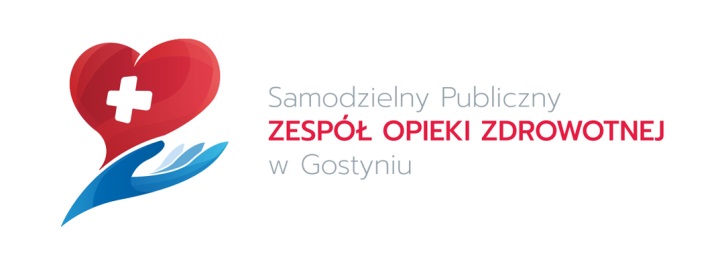 63-800 Gostyń, Plac Karola Marcinkowskiego 8/9KryteriumWagaOpis metody przyznawania punktówCena100%Proporcje matematyczne wg wzoru: Cena = cena najniższa/cena badanej oferty x 100 x 100%Przy ocenie oferty najwyżej będzie punktowana ta, która proponuje najniższą cenę brutto za wykonanie przedmiotu zamówienia (otrzyma maksymalną liczbę punktów), pozostałe oferty – liczbę punktów wyliczoną według powyższego wzoru.Wielkość przedsiębiorstwa (oznaczyć znakiem x /kliknąć właściwy kwadrat)MikroprzedsiębiorstwoOsoba uprawniona do kontaktówWielkość przedsiębiorstwa (oznaczyć znakiem x /kliknąć właściwy kwadrat)Małe przedsiębiorstwoIMIĘ I NAZWISKO: ………………Wielkość przedsiębiorstwa (oznaczyć znakiem x /kliknąć właściwy kwadrat)Średnie przedsiębiorstwoE-MAIL: ………………Wielkość przedsiębiorstwa (oznaczyć znakiem x /kliknąć właściwy kwadrat)Żadne z powyższychTELEFON: ………………Przedmiot zamówieniaPrzedmiot zamówieniaJedn. miaryIlośćCena jedn. NettoCena jedn. BruttoWartość nettoVAT %Wartość VATWartość bruttoOpis Przedmiotu ZamówieniaProducent; nazwa handlowa12…Oznaczenie rodzaju (nazwy) informacji w ofercieOznaczenie rodzaju (nazwy) informacji w ofercieStrony w ofercie (wyrażone cyfrą)Strony w ofercie (wyrażone cyfrą)12…Oznaczenie pliku (nazwa pliku), który zawiera informacje objęte tajemnicą przedsiębiorstwa - ………………… (wpisać)Oznaczenie pliku (nazwa pliku), który zawiera informacje objęte tajemnicą przedsiębiorstwa - ………………… (wpisać)Oznaczenie pliku (nazwa pliku), który zawiera informacje objęte tajemnicą przedsiębiorstwa - ………………… (wpisać)Oznaczenie pliku (nazwa pliku), który zawiera informacje objęte tajemnicą przedsiębiorstwa - ………………… (wpisać)Część/zakres zamówieniaCzęść/zakres zamówieniaNazwa (firma) podwykonawcy12…PRZEDMIOT ZAMÓWIENIA PRZEDMIOT ZAMÓWIENIA PRZEDMIOT ZAMÓWIENIA Jedn. miaryIlość1.Rurka intubacyjna Polarna-Południowa (wygięta do dołu), ustna, wykonana z termoplastycznego PCV, z otworem Murphy"ego, o wygładzonych krawędziach wewnątrztchawiczych, średnica rurki podana na korpusie rurki w miejscu widocznym po zaintubowaniu, linia widoczna w rtg na całej długości rurki, skala centymetrowa podana po dwóch stronach rurki, sterylnie pakowana, jednorazowa.3szt.52.Rurka intubacyjna Polarna-Południowa (wygięta do dołu), ustna, wykonana z termoplastycznego PCV, z otworem Murphy"ego, o wygładzonych krawędziach wewnątrztchawiczych, średnica rurki podana na korpusie rurki w miejscu widocznym po zaintubowaniu, linia widoczna w rtg na całej długości rurki, skala centymetrowa podana po dwóch stronach rurki, sterylnie pakowana, jednorazowa.3,5szt.153.Rurka intubacyjna Polarna-Południowa (wygięta do dołu), ustna, wykonana z termoplastycznego PCV, z otworem Murphy"ego, o wygładzonych krawędziach wewnątrztchawiczych, średnica rurki podana na korpusie rurki w miejscu widocznym po zaintubowaniu, linia widoczna w rtg na całej długości rurki, skala centymetrowa podana po dwóch stronach rurki, sterylnie pakowana, jednorazowa.4szt.204.Rurka intubacyjna Polarna-Południowa (wygięta do dołu), ustna, wykonana z termoplastycznego PCV, z otworem Murphy"ego, o wygładzonych krawędziach wewnątrztchawiczych, średnica rurki podana na korpusie rurki w miejscu widocznym po zaintubowaniu, linia widoczna w rtg na całej długości rurki, skala centymetrowa podana po dwóch stronach rurki, sterylnie pakowana, jednorazowa.4,5szt.505.Rurka intubacyjna Polarna-Południowa (wygięta do dołu), ustna, wykonana z termoplastycznego PCV, z otworem Murphy"ego, o wygładzonych krawędziach wewnątrztchawiczych, średnica rurki podana na korpusie rurki w miejscu widocznym po zaintubowaniu, linia widoczna w rtg na całej długości rurki, skala centymetrowa podana po dwóch stronach rurki, sterylnie pakowana, jednorazowa.5szt.1106.Rurka intubacyjna Polarna-Południowa (wygięta do dołu), ustna, wykonana z termoplastycznego PCV, z otworem Murphy"ego, o wygładzonych krawędziach wewnątrztchawiczych, średnica rurki podana na korpusie rurki w miejscu widocznym po zaintubowaniu, linia widoczna w rtg na całej długości rurki, skala centymetrowa podana po dwóch stronach rurki, sterylnie pakowana, jednorazowa.5,5szt.507.Rurka intubacyjna Polarna-Południowa (wygięta do dołu), ustna, wykonana z termoplastycznego PCV, z otworem Murphy"ego, o wygładzonych krawędziach wewnątrztchawiczych, średnica rurki podana na korpusie rurki w miejscu widocznym po zaintubowaniu, linia widoczna w rtg na całej długości rurki, skala centymetrowa podana po dwóch stronach rurki, sterylnie pakowana, jednorazowa.6szt.258.Rurka intubacyjna Polarna-Południowa (wygięta do dołu), ustna, wykonana z termoplastycznego PCV, z otworem Murphy"ego, o wygładzonych krawędziach wewnątrztchawiczych, średnica rurki podana na korpusie rurki w miejscu widocznym po zaintubowaniu, linia widoczna w rtg na całej długości rurki, skala centymetrowa podana po dwóch stronach rurki, sterylnie pakowana, jednorazowa.6,5szt.109.Rurka intubacyjna Polarna-Południowa (wygięta do dołu), ustna, wykonana z termoplastycznego PCV, z otworem Murphy"ego, o wygładzonych krawędziach wewnątrztchawiczych, średnica rurki podana na korpusie rurki w miejscu widocznym po zaintubowaniu, linia widoczna w rtg na całej długości rurki, skala centymetrowa podana po dwóch stronach rurki, sterylnie pakowana, jednorazowa.7szt.510.Rurka intubacyjna Polarna-Południowa (wygięta do dołu), ustna, wykonana z termoplastycznego PCV, z otworem Murphy"ego, o wygładzonych krawędziach wewnątrztchawiczych, średnica rurki podana na korpusie rurki w miejscu widocznym po zaintubowaniu, linia widoczna w rtg na całej długości rurki, skala centymetrowa podana po dwóch stronach rurki, sterylnie pakowana, jednorazowa.7,5szt.1011.Rurka tracheostomijna z mankietem wysokoobjętościowym typu soft seal widoczne w  rtg, ze stałym transparentnym szyldem z oznaczeniem średnicy zewnętrznej i wewnętrznej rurki, transparentny balonik kontrolny oraz dren łączący z rurką, nietransparentny łącznik 15 mm, w komplecie tasiemka oraz samoblokujący się mandryn jednorazowa, sterylna.6,5szt.512.Rurka tracheostomijna z mankietem wysokoobjętościowym typu soft seal widoczne w  rtg, ze stałym transparentnym szyldem z oznaczeniem średnicy zewnętrznej i wewnętrznej rurki, transparentny balonik kontrolny oraz dren łączący z rurką, nietransparentny łącznik 15 mm, w komplecie tasiemka oraz samoblokujący się mandryn jednorazowa, sterylna.7szt.1013.Rurka tracheostomijna z mankietem wysokoobjętościowym typu soft seal widoczne w  rtg, ze stałym transparentnym szyldem z oznaczeniem średnicy zewnętrznej i wewnętrznej rurki, transparentny balonik kontrolny oraz dren łączący z rurką, nietransparentny łącznik 15 mm, w komplecie tasiemka oraz samoblokujący się mandryn jednorazowa, sterylna.7,5szt.3014.Rurka tracheostomijna z mankietem wysokoobjętościowym typu soft seal widoczne w  rtg, ze stałym transparentnym szyldem z oznaczeniem średnicy zewnętrznej i wewnętrznej rurki, transparentny balonik kontrolny oraz dren łączący z rurką, nietransparentny łącznik 15 mm, w komplecie tasiemka oraz samoblokujący się mandryn jednorazowa, sterylna.8szt.2015.Rurka tracheostomijna z mankietem wysokoobjętościowym typu soft seal widoczne w  rtg, ze stałym transparentnym szyldem z oznaczeniem średnicy zewnętrznej i wewnętrznej rurki, transparentny balonik kontrolny oraz dren łączący z rurką, nietransparentny łącznik 15 mm, w komplecie tasiemka oraz samoblokujący się mandryn jednorazowa, sterylna.8,5szt.516.Rurka tracheostomijna z mankietem wysokoobjętościowym typu soft seal widoczne w  rtg, ze stałym transparentnym szyldem z oznaczeniem średnicy zewnętrznej i wewnętrznej rurki, transparentny balonik kontrolny oraz dren łączący z rurką, nietransparentny łącznik 15 mm, w komplecie tasiemka oraz samoblokujący się mandryn jednorazowa, sterylna.9szt.517.Zestaw do przezskórnej tracheotomii metodą Griggsa (bez wielorazowego peana) z rurką tracheostomijną z wbudowanym przewodem do odsysania i z mankietem7szt.1018.Zestaw do przezskórnej tracheotomii metodą Griggsa (bez wielorazowego peana) z rurką tracheostomijną z wbudowanym przewodem do odsysania i z mankietem8szt.1519.Zestaw do przezskórnej tracheotomii metodą Griggsa (bez wielorazowego peana) z rurką tracheostomijną z wbudowanym przewodem do odsysania i z mankietem9szt.120.Rurka intubacyjna bez mankietu o zwiększonych właściwościach termoplastycznych i poślizgowych, wykonana z mieszaniny silikonu i PCV - półprzezroczysta. Jednocześnie rurka nie może być zbyt miękka, aby umożliwiała zaintubowanie bez prowadnicy. Linia rtg i centymetrowe oznaczenie głębokości intubacji na korpusie rurki. Nazwa producenta i średnica podane na korpusie rurki i łączniku 15 mm. Jednorazowa, sterylna.  2szt.1021.Rurka intubacyjna bez mankietu o zwiększonych właściwościach termoplastycznych i poślizgowych, wykonana z mieszaniny silikonu i PCV - półprzezroczysta. Jednocześnie rurka nie może być zbyt miękka, aby umożliwiała zaintubowanie bez prowadnicy. Linia rtg i centymetrowe oznaczenie głębokości intubacji na korpusie rurki. Nazwa producenta i średnica podane na korpusie rurki i łączniku 15 mm. Jednorazowa, sterylna.  2,5szt.2022.Rurka intubacyjna bez mankietu o zwiększonych właściwościach termoplastycznych i poślizgowych, wykonana z mieszaniny silikonu i PCV - półprzezroczysta. Jednocześnie rurka nie może być zbyt miękka, aby umożliwiała zaintubowanie bez prowadnicy. Linia rtg i centymetrowe oznaczenie głębokości intubacji na korpusie rurki. Nazwa producenta i średnica podane na korpusie rurki i łączniku 15 mm. Jednorazowa, sterylna.  3szt.1023.Rurka intubacyjna bez mankietu o zwiększonych właściwościach termoplastycznych i poślizgowych, wykonana z mieszaniny silikonu i PCV - półprzezroczysta. Jednocześnie rurka nie może być zbyt miękka, aby umożliwiała zaintubowanie bez prowadnicy. Linia rtg i centymetrowe oznaczenie głębokości intubacji na korpusie rurki. Nazwa producenta i średnica podane na korpusie rurki i łączniku 15 mm. Jednorazowa, sterylna.  3,5szt.2024.Rurka intubacyjna bez mankietu o zwiększonych właściwościach termoplastycznych i poślizgowych, wykonana z mieszaniny silikonu i PCV - półprzezroczysta. Jednocześnie rurka nie może być zbyt miękka, aby umożliwiała zaintubowanie bez prowadnicy. Linia rtg i centymetrowe oznaczenie głębokości intubacji na korpusie rurki. Nazwa producenta i średnica podane na korpusie rurki i łączniku 15 mm. Jednorazowa, sterylna.  4szt.1025.Rurka intubacyjna bez mankietu o zwiększonych właściwościach termoplastycznych i poślizgowych, wykonana z mieszaniny silikonu i PCV - półprzezroczysta. Jednocześnie rurka nie może być zbyt miękka, aby umożliwiała zaintubowanie bez prowadnicy. Linia rtg i centymetrowe oznaczenie głębokości intubacji na korpusie rurki. Nazwa producenta i średnica podane na korpusie rurki i łączniku 15 mm. Jednorazowa, sterylna.  4,5szt.1026.Rurka intubacyjna bez mankietu o zwiększonych właściwościach termoplastycznych i poślizgowych, wykonana z mieszaniny silikonu i PCV - półprzezroczysta. Jednocześnie rurka nie może być zbyt miękka, aby umożliwiała zaintubowanie bez prowadnicy. Linia rtg i centymetrowe oznaczenie głębokości intubacji na korpusie rurki. Nazwa producenta i średnica podane na korpusie rurki i łączniku 15 mm. Jednorazowa, sterylna.  5szt.1027.Rurka intubacyjna bez mankietu o zwiększonych właściwościach termoplastycznych i poślizgowych, wykonana z mieszaniny silikonu i PCV - półprzezroczysta. Jednocześnie rurka nie może być zbyt miękka, aby umożliwiała zaintubowanie bez prowadnicy. Linia rtg i centymetrowe oznaczenie głębokości intubacji na korpusie rurki. Nazwa producenta i średnica podane na korpusie rurki i łączniku 15 mm. Jednorazowa, sterylna.  5,5szt.528.Rurka intubacyjna bez mankietu o zwiększonych właściwościach termoplastycznych i poślizgowych, wykonana z mieszaniny silikonu i PCV - półprzezroczysta. Jednocześnie rurka nie może być zbyt miękka, aby umożliwiała zaintubowanie bez prowadnicy. Linia rtg i centymetrowe oznaczenie głębokości intubacji na korpusie rurki. Nazwa producenta i średnica podane na korpusie rurki i łączniku 15 mm. Jednorazowa, sterylna.  6szt.529.Rurka intubacyjna z mankietem o potwierdzonej badaniami klinicznymi obniżonej przenikalności dla podtlenku azotu, z otworem Murphy"ego, o wygładzonych wszystkich krawędziach wewnątrztchawiczych, posiadająca balonik kontrolny wskazujący na stan wypełnienia mankietu (płaski przed wypełnieniem), nazwa producenta, średnica rurki i mankietu oraz rodzaj mankietu podany na baloniku kontrolnym lub korpusie rurki w miejscu widocznym po zaintubowaniu. Linia widoczna w rtg na całej długości rurki, skala centymetrowa pomagająca określić głębokość intubacji wraz z oznaczeniem poziomu strun głosowych podana na korpusie rurki. Sterylnie pakowana, jednorazowa.5szt.5030.Rurka intubacyjna z mankietem o potwierdzonej badaniami klinicznymi obniżonej przenikalności dla podtlenku azotu, z otworem Murphy"ego, o wygładzonych wszystkich krawędziach wewnątrztchawiczych, posiadająca balonik kontrolny wskazujący na stan wypełnienia mankietu (płaski przed wypełnieniem), nazwa producenta, średnica rurki i mankietu oraz rodzaj mankietu podany na baloniku kontrolnym lub korpusie rurki w miejscu widocznym po zaintubowaniu. Linia widoczna w rtg na całej długości rurki, skala centymetrowa pomagająca określić głębokość intubacji wraz z oznaczeniem poziomu strun głosowych podana na korpusie rurki. Sterylnie pakowana, jednorazowa.5,5szt.8531.Rurka intubacyjna z mankietem o potwierdzonej badaniami klinicznymi obniżonej przenikalności dla podtlenku azotu, z otworem Murphy"ego, o wygładzonych wszystkich krawędziach wewnątrztchawiczych, posiadająca balonik kontrolny wskazujący na stan wypełnienia mankietu (płaski przed wypełnieniem), nazwa producenta, średnica rurki i mankietu oraz rodzaj mankietu podany na baloniku kontrolnym lub korpusie rurki w miejscu widocznym po zaintubowaniu. Linia widoczna w rtg na całej długości rurki, skala centymetrowa pomagająca określić głębokość intubacji wraz z oznaczeniem poziomu strun głosowych podana na korpusie rurki. Sterylnie pakowana, jednorazowa.6szt.5532.Rurka intubacyjna z mankietem o potwierdzonej badaniami klinicznymi obniżonej przenikalności dla podtlenku azotu, z otworem Murphy"ego, o wygładzonych wszystkich krawędziach wewnątrztchawiczych, posiadająca balonik kontrolny wskazujący na stan wypełnienia mankietu (płaski przed wypełnieniem), nazwa producenta, średnica rurki i mankietu oraz rodzaj mankietu podany na baloniku kontrolnym lub korpusie rurki w miejscu widocznym po zaintubowaniu. Linia widoczna w rtg na całej długości rurki, skala centymetrowa pomagająca określić głębokość intubacji wraz z oznaczeniem poziomu strun głosowych podana na korpusie rurki. Sterylnie pakowana, jednorazowa.6,5szt.5533.Rurka intubacyjna z mankietem o potwierdzonej badaniami klinicznymi obniżonej przenikalności dla podtlenku azotu, z otworem Murphy"ego, o wygładzonych wszystkich krawędziach wewnątrztchawiczych, posiadająca balonik kontrolny wskazujący na stan wypełnienia mankietu (płaski przed wypełnieniem), nazwa producenta, średnica rurki i mankietu oraz rodzaj mankietu podany na baloniku kontrolnym lub korpusie rurki w miejscu widocznym po zaintubowaniu. Linia widoczna w rtg na całej długości rurki, skala centymetrowa pomagająca określić głębokość intubacji wraz z oznaczeniem poziomu strun głosowych podana na korpusie rurki. Sterylnie pakowana, jednorazowa.7szt.14034.Rurka intubacyjna z mankietem o potwierdzonej badaniami klinicznymi obniżonej przenikalności dla podtlenku azotu, z otworem Murphy"ego, o wygładzonych wszystkich krawędziach wewnątrztchawiczych, posiadająca balonik kontrolny wskazujący na stan wypełnienia mankietu (płaski przed wypełnieniem), nazwa producenta, średnica rurki i mankietu oraz rodzaj mankietu podany na baloniku kontrolnym lub korpusie rurki w miejscu widocznym po zaintubowaniu. Linia widoczna w rtg na całej długości rurki, skala centymetrowa pomagająca określić głębokość intubacji wraz z oznaczeniem poziomu strun głosowych podana na korpusie rurki. Sterylnie pakowana, jednorazowa.7,5szt.56035.Rurka intubacyjna z mankietem o potwierdzonej badaniami klinicznymi obniżonej przenikalności dla podtlenku azotu, z otworem Murphy"ego, o wygładzonych wszystkich krawędziach wewnątrztchawiczych, posiadająca balonik kontrolny wskazujący na stan wypełnienia mankietu (płaski przed wypełnieniem), nazwa producenta, średnica rurki i mankietu oraz rodzaj mankietu podany na baloniku kontrolnym lub korpusie rurki w miejscu widocznym po zaintubowaniu. Linia widoczna w rtg na całej długości rurki, skala centymetrowa pomagająca określić głębokość intubacji wraz z oznaczeniem poziomu strun głosowych podana na korpusie rurki. Sterylnie pakowana, jednorazowa.8szt.21536.Rurka intubacyjna z mankietem o potwierdzonej badaniami klinicznymi obniżonej przenikalności dla podtlenku azotu, z otworem Murphy"ego, o wygładzonych wszystkich krawędziach wewnątrztchawiczych, posiadająca balonik kontrolny wskazujący na stan wypełnienia mankietu (płaski przed wypełnieniem), nazwa producenta, średnica rurki i mankietu oraz rodzaj mankietu podany na baloniku kontrolnym lub korpusie rurki w miejscu widocznym po zaintubowaniu. Linia widoczna w rtg na całej długości rurki, skala centymetrowa pomagająca określić głębokość intubacji wraz z oznaczeniem poziomu strun głosowych podana na korpusie rurki. Sterylnie pakowana, jednorazowa.8,5szt.3037.Rurka intubacyjna z mankietem o potwierdzonej badaniami klinicznymi obniżonej przenikalności dla podtlenku azotu, z otworem Murphy"ego, o wygładzonych wszystkich krawędziach wewnątrztchawiczych, posiadająca balonik kontrolny wskazujący na stan wypełnienia mankietu (płaski przed wypełnieniem), nazwa producenta, średnica rurki i mankietu oraz rodzaj mankietu podany na baloniku kontrolnym lub korpusie rurki w miejscu widocznym po zaintubowaniu. Linia widoczna w rtg na całej długości rurki, skala centymetrowa pomagająca określić głębokość intubacji wraz z oznaczeniem poziomu strun głosowych podana na korpusie rurki. Sterylnie pakowana, jednorazowa.9szt.1538.Rurka intubacyjna z mankietem o potwierdzonej badaniami klinicznymi obniżonej przenikalności dla podtlenku azotu, z otworem Murphy"ego, o wygładzonych wszystkich krawędziach wewnątrztchawiczych, posiadająca balonik kontrolny wskazujący na stan wypełnienia mankietu (płaski przed wypełnieniem), nazwa producenta, średnica rurki i mankietu oraz rodzaj mankietu podany na baloniku kontrolnym lub korpusie rurki w miejscu widocznym po zaintubowaniu. Linia widoczna w rtg na całej długości rurki, skala centymetrowa pomagająca określić głębokość intubacji wraz z oznaczeniem poziomu strun głosowych podana na korpusie rurki. Sterylnie pakowana, jednorazowa.9,5szt.539.Rurka intubacyjna z mankietem o potwierdzonej badaniami klinicznymi obniżonej przenikalności dla podtlenku azotu, z otworem Murphy"ego, o wygładzonych wszystkich krawędziach wewnątrztchawiczych, posiadająca balonik kontrolny wskazujący na stan wypełnienia mankietu (płaski przed wypełnieniem), nazwa producenta, średnica rurki i mankietu oraz rodzaj mankietu podany na baloniku kontrolnym lub korpusie rurki w miejscu widocznym po zaintubowaniu. Linia widoczna w rtg na całej długości rurki, skala centymetrowa pomagająca określić głębokość intubacji wraz z oznaczeniem poziomu strun głosowych podana na korpusie rurki. Sterylnie pakowana, jednorazowa.10szt.1040.Jednorazowa maska krtaniowa wykonana z termoplastycznego, przezroczystego PCV lub silikonu, z mankietem, z przewodem łączącym balonik kontrolny, poprzeczki zabezpieczające przed wklinowaniem się nagłości, z informacją o nazwie producenta i rozmiarem maski i przedziale wagowym pacjenta, sterylna.2szt.3541.Jednorazowa maska krtaniowa wykonana z termoplastycznego, przezroczystego PCV lub silikonu, z mankietem, z przewodem łączącym balonik kontrolny, poprzeczki zabezpieczające przed wklinowaniem się nagłości, z informacją o nazwie producenta i rozmiarem maski i przedziale wagowym pacjenta, sterylna.2,5szt.3042.Jednorazowa maska krtaniowa wykonana z termoplastycznego, przezroczystego PCV lub silikonu, z mankietem, z przewodem łączącym balonik kontrolny, poprzeczki zabezpieczające przed wklinowaniem się nagłości, z informacją o nazwie producenta i rozmiarem maski i przedziale wagowym pacjenta, sterylna.3szt.3043.Jednorazowa maska krtaniowa wykonana z termoplastycznego, przezroczystego PCV lub silikonu, z mankietem, z przewodem łączącym balonik kontrolny, poprzeczki zabezpieczające przed wklinowaniem się nagłości, z informacją o nazwie producenta i rozmiarem maski i przedziale wagowym pacjenta, sterylna.4szt.6544.Jednorazowa maska krtaniowa wykonana z termoplastycznego, przezroczystego PCV lub silikonu, z mankietem, z przewodem łączącym balonik kontrolny, poprzeczki zabezpieczające przed wklinowaniem się nagłości, z informacją o nazwie producenta i rozmiarem maski i przedziale wagowym pacjenta, sterylna.5szt.5545.Rurka intubacyjna zbrojona prosta z mankietem o potwierdzonej badaniami klinicznymi obniżonej przenikalności dla podtlenku azotu, z otworem Murphy"ego, posiadająca balonik kontrolny wskazujący na stan wypełnienia mankietu (płaski przed wypełnieniem), nazwa producenta, średnica rurki i mankietu oraz rodzaj mankietu podany na baloniku kontrolnym lub korpusie rurki w miejscu widocznym po zaintubowaniu. Skala centymetrowa pomagająca określić głębokość intubacji wraz z oznaczeniem poziomu strun głosowych podana na korpusie rurki. Sterylnie pakowana, jednorazowa.6szt. 246.Rurka intubacyjna zbrojona prosta z mankietem o potwierdzonej badaniami klinicznymi obniżonej przenikalności dla podtlenku azotu, z otworem Murphy"ego, posiadająca balonik kontrolny wskazujący na stan wypełnienia mankietu (płaski przed wypełnieniem), nazwa producenta, średnica rurki i mankietu oraz rodzaj mankietu podany na baloniku kontrolnym lub korpusie rurki w miejscu widocznym po zaintubowaniu. Skala centymetrowa pomagająca określić głębokość intubacji wraz z oznaczeniem poziomu strun głosowych podana na korpusie rurki. Sterylnie pakowana, jednorazowa.6,5szt.547.Rurka intubacyjna zbrojona prosta z mankietem o potwierdzonej badaniami klinicznymi obniżonej przenikalności dla podtlenku azotu, z otworem Murphy"ego, posiadająca balonik kontrolny wskazujący na stan wypełnienia mankietu (płaski przed wypełnieniem), nazwa producenta, średnica rurki i mankietu oraz rodzaj mankietu podany na baloniku kontrolnym lub korpusie rurki w miejscu widocznym po zaintubowaniu. Skala centymetrowa pomagająca określić głębokość intubacji wraz z oznaczeniem poziomu strun głosowych podana na korpusie rurki. Sterylnie pakowana, jednorazowa.7szt.1048.Rurka intubacyjna zbrojona prosta z mankietem o potwierdzonej badaniami klinicznymi obniżonej przenikalności dla podtlenku azotu, z otworem Murphy"ego, posiadająca balonik kontrolny wskazujący na stan wypełnienia mankietu (płaski przed wypełnieniem), nazwa producenta, średnica rurki i mankietu oraz rodzaj mankietu podany na baloniku kontrolnym lub korpusie rurki w miejscu widocznym po zaintubowaniu. Skala centymetrowa pomagająca określić głębokość intubacji wraz z oznaczeniem poziomu strun głosowych podana na korpusie rurki. Sterylnie pakowana, jednorazowa.7,5szt.2049.Rurka intubacyjna zbrojona prosta z mankietem o potwierdzonej badaniami klinicznymi obniżonej przenikalności dla podtlenku azotu, z otworem Murphy"ego, posiadająca balonik kontrolny wskazujący na stan wypełnienia mankietu (płaski przed wypełnieniem), nazwa producenta, średnica rurki i mankietu oraz rodzaj mankietu podany na baloniku kontrolnym lub korpusie rurki w miejscu widocznym po zaintubowaniu. Skala centymetrowa pomagająca określić głębokość intubacji wraz z oznaczeniem poziomu strun głosowych podana na korpusie rurki. Sterylnie pakowana, jednorazowa.8szt.1050.Rurka intubacyjna zbrojona prosta z mankietem o potwierdzonej badaniami klinicznymi obniżonej przenikalności dla podtlenku azotu, z otworem Murphy"ego, posiadająca balonik kontrolny wskazujący na stan wypełnienia mankietu (płaski przed wypełnieniem), nazwa producenta, średnica rurki i mankietu oraz rodzaj mankietu podany na baloniku kontrolnym lub korpusie rurki w miejscu widocznym po zaintubowaniu. Skala centymetrowa pomagająca określić głębokość intubacji wraz z oznaczeniem poziomu strun głosowych podana na korpusie rurki. Sterylnie pakowana, jednorazowa.8,5szt.251.Linia do ogrzewacza płynów infuzyjnych i krwiLinia do ogrzewacza płynów infuzyjnych i krwiszt.1052.Miękka szeroka opaska do rurki tracheostomijnej – piankowa, dla dorosłychMiękka szeroka opaska do rurki tracheostomijnej – piankowa, dla dorosłychszt.5053.Prowadnica do trudnych intubacji jednorazowa typu Bougie, sterylna.Prowadnica do trudnych intubacji jednorazowa typu Bougie, sterylna.szt.11054.Prowadnica jednorazowa, sterylna.2szt.1055.Prowadnica jednorazowa, sterylna.4szt.6056.Prowadnica jednorazowa, sterylna.5szt.1057.Wielorazowa prowadnica do trudnych intubacji typu Bougie z wygiętym końcem, 15Ch/60 cm, wielorazowa, wykonana z plecionki pokrytej tworzywem bez zawartości PCV, w sztywnym futerale z instrukcją czyszczeniaWielorazowa prowadnica do trudnych intubacji typu Bougie z wygiętym końcem, 15Ch/60 cm, wielorazowa, wykonana z plecionki pokrytej tworzywem bez zawartości PCV, w sztywnym futerale z instrukcją czyszczeniaszt.258.Bezpieczny zestaw do punkcji opłucnej składający się z igły Veressa ograniczającej ryzyko omyłkowego nakłucia płuca (poprzez sygnalizację za pomocą zielonego wskaźnika), cewnika wykonanego z poliuretanu, widocznego w rtg, zakończonego układem z zastawkami jednokierunkowymi (posiadającymi możliwość przełączenia w tryb drenażu grawitacyjnego z pominięciem zastawek),  strzykawka luer -lock 30 ml, worka do drenażu 2000 ml, skalpela do nacięcia skóry.CH9szt.1059.Bezpieczny zestaw do punkcji opłucnej składający się z igły Veressa ograniczającej ryzyko omyłkowego nakłucia płuca (poprzez sygnalizację za pomocą zielonego wskaźnika), cewnika wykonanego z poliuretanu, widocznego w rtg, zakończonego układem z zastawkami jednokierunkowymi (posiadającymi możliwość przełączenia w tryb drenażu grawitacyjnego z pominięciem zastawek),  strzykawka luer -lock 30 ml, worka do drenażu 2000 ml, skalpela do nacięcia skóry.CH12szt.360.Regulator przepływu zakres regulacji od 2-5 ml do 200-350 ml/godz.Regulator przepływu zakres regulacji od 2-5 ml do 200-350 ml/godz.szt.35061.Dren z trokarem tępym z zamkniętym zakończeniem; wykonany z miękkiego PCV; znaczniki RTG co 2 cm; sterylny; długość 25 cm;CH16szt.1562.Dren z trokarem tępym z zamkniętym zakończeniem; wykonany z miękkiego PCV; znaczniki RTG co 2 cm; sterylny; długość 40 cm;CH20szt.563.Dren z trokarem tępym z zamkniętym zakończeniem; wykonany z miękkiego PCV; znaczniki RTG co 2 cm; sterylny; długość 40 cm;CH24szt.564.Igły do nakłuć lędźwiowych 0,45 x11,5 cm typu „Pencil Point” z prowadnicąIgły do nakłuć lędźwiowych 0,45 x11,5 cm typu „Pencil Point” z prowadnicąszt.1065.Rurka nosowo – gardłowa, z PCV, bez lateksu; jałowa; jednorazowa;7szt.2066.Rurka nosowo – gardłowa, z PCV, bez lateksu; jałowa; jednorazowa;8szt.2067.Zestaw do drenażu opłucnej metodą Seldingera; dren 12F, 28-30 cmZestaw do drenażu opłucnej metodą Seldingera; dren 12F, 28-30 cmszt.568.Worek oddechowy o pojemności 2lWorek oddechowy o pojemności 2lszt.40PRZEDMIOT ZAMÓWIENIA PRZEDMIOT ZAMÓWIENIA Jedn. miaryIlość 1.Elektroda bierna, jednorazowa, bierna neutralna jednorazowa, uniwersalna dla dzieci i dorosłych, owalna, żelowa, dzielona na dwie równe symetryczne części, powierzchnia ogólna 168cm2 +/-1cm2, powierzchnia czynna 103cm2, grubość hydrożelu 0,69mm+/-1mm, pakowana pojedynczo, z systemem ścisłego przylegania zapobiegającym przedostawaniu się płynów pomiędzy elektrodę i pacjenta, wymiary elektrody: 163,5x117mm dzielona na dwie równe symetryczne części, owalna, uniwersalna dla dzieci i dorosłych, żelowa, powierzchnia całkowita 165-170cm², powierzchnia aktywna 105-108cm², grubość 1,6-1,7mm, pakowana pojedynczo, bez kabla posiadająca dodatkowy system zapobiegający gromadzeniu prądu elektrycznego pomiędzy częścią aktywną a kablem łączącym elektrodę z diatermią.szt.10002.Elektroda bierna noworodkowa, jednorazowa, dzielona na dwie równe symetryczne części, żelowa, powierzchnia ogólna 83 cm2, powierzchnia czynna 31cm2, grubość 1,65 mm, pakowana pojedynczoszt.503.Uchwyt monopolarny jednorazowego użytku, wtyk do diatermii 3-pin, długość kabla 300cm +/- 10cm, długość uchwytu 191mm +/- 3mm, z wymiennym nożykiem dł. 70mm+/- 1mm, wtyk 2,36±0,02mm, z blokadą heksagonalną zapobiegającą obracaniu się nożyka, materiał obudowy uchwytu – ABS, biokompatybilny, oraz bez pirogenów, bez lateksu, maksymalna dopuszczalna częstotliwość do 1,0 Mhzszt.6004.Uchwyt monopolary jednorazowego użytku, jałowy, z dwoma przyciskami do cięcia i koagulacji, wtyk do diatermii 3-pin, z długim nożykiem, długość kabla 320cm+/-3%, długość uchwytu 145mm, waga 70g+/-3%, pakowany pojedynczo.szt.255.Uchwyt monopolarny jednorazowego użytku, jałowy, z dwoma przyciskami do cięcia i koagulacji, dł. kabla 320cm+/-3%, dł. uchwytu 145mm, z kulką, wtyk do elektrod 2,38mm, waga 70g+/-3%, wtyk do diatermii 3-pinowy, pakowany pojedynczo.szt.206.Uchwyt monopolarny jednorazowego użytku, jałowy, z dwoma przyciskami do cięcia i koagulacji, dł. kabla 320cm+/-3%, dł. uchwytu 145mm, z długą igłą, wtyk do elektrod 2,38mm, waga 70g+/-3%, wtyk do diatermii 3-pinowy, pakowany pojedynczo. szt.107.Czyściki do narzędzi monopolarnych, jednorazowe, jałowe z drutem barowym dla identyfikacji w Rtg, wymiary 50x50x6 mm , pakowany pojedynczo, przyklejany, waga do 3gszt.1008.Marker medyczny do skóry, jednorazowy, jałowy z linijką 15 cmszt.509.Zestaw do strippingu żylaków kończyn dolnych; opakowanie a 12 sztukop.610.Osłona na uchwyty lamp operacyjnych, jałowa, jednorazowa, pakowana pojedynczo, do uchwytów 20-40mm, średnica dysku 11, 6-11, 8cm, biokompatybilna, woreczek z polietylenu, wymiary woreczka 9,5x12cm, wolna od lateksu, zgodny z Rozporządzeniem UE 2017/745.szt.2200PRZEDMIOT ZAMÓWIENIA PRZEDMIOT ZAMÓWIENIA Jedn. miaryIlość 1.Zestaw do drenażu przezskórnego o składzie:- Kateter pigtail 9F x 26 cm- Igła dwuczęściowa 15G x 29 cm- opaska zaciskowa- Kołnierzop.302.Przedłużacz do drenażu przezskórnego; rozmiar 12F, długość 25 cmszt.303.Butelka do długotrwałego odsysania ran (sterylna)  250 mlszt.204.Butelka do długotrwałego odsysania ran (sterylna) 400 mlszt.305.Kranik trójdrożnyszt.300PRZEDMIOT ZAMÓWIENIA PRZEDMIOT ZAMÓWIENIA Jedn. miaryIlość 1.Stapler ze stalowym lub tytanowymi zszywkami pokrytymi teflonem (35 zszywek), grubość drutu 0,56-0,58 mm, rozpiętość zszywki ok. 6-7mm, nóżka zszywki 3,5mm-4,2mm. Opakowanie a 6 szt.op.102.Tkana siatka polipropylenowa,  monofilamentowa , posiadająca  niebieskie pasy wzmacniające  strukturę siatki oraz ułatwiające  jej   pozycjonowanie  w  trakcie  implantacji. Waga  60g/m2 , grubość  0,53 mm , rozmiar  porów  1,5 mm. Rozmiar: 5 cm x 10 cm. Pakowana bez składania powodującego  trwałe zagięcie na powierzchni; opakowanie a 5 sztuk.op.63.Szew 1; nić syntetyczna, jednowłóknowa z pętlą, absorpcja w procesie hydrolizy, po 13 miesiącach od wszczepienia; 1/2 obwodu koła igła okrągła 48mm Taper; opakowanie a 24 sztuki.op.6PRZEDMIOT ZAMÓWIENIA PRZEDMIOT ZAMÓWIENIA Jedn. miaryIlość 1.Jednorazowy stapler liniowy zamykająco-tnący, stopniowany ładunek z nożem stanowiącym część ładunku, o długości linii szwu 80mm, z dwoma potrójnymi rzędami tytanowych zszywek ułożonych naprzemiennie, zszywki o wysokości 3,0 - 3,5 - 4,0 przed zamknięciem; stapler posiada ruchomą dźwignię spustową umożliwiającą odpalanie staplera na dwie strony; po odpaleniu staplera nóż chowa się w plastikową zabezpieczającą pochewkę; stapler posiada oddzielny przycisk otwierania staplera. Op. a 3 sztukiop.52.Ładunek do jednorazowego staplera liniowego zamykająco-tnącego, z nożem stanowiącym część ładunku, o długości linii szwu 80mm, z dwoma potrójnymi rzędami tytanowych zszywek ułożonych naprzemiennie, zszywki o wysokości 3,0 - 3,5 - 4,0 przed zamknięciem; stapler posiada ruchomą dźwignię spustową umożliwiającą odpalanie staplera na dwie strony; po odpaleniu staplera nóż chowa się w plastikową zabezpieczającą pochewkę. Op. a 6 sztukop.43.Jednorazowy stapler liniowy zamykająco-tnący, stopniowany ładunek z nożem stanowiącym część ładunku, o długości linii szwu 60mm, z dwoma potrójnymi rzędami tytanowych zszywek ułożonych naprzemiennie, zszywki o wysokości 3,0 - 3,5 - 4,0 przed zamknięciem; stapler posiada ruchomą dźwignię spustową umożliwiającą odpalanie staplera na dwie strony; po odpaleniu staplera nóż chowa się w plastikową zabezpieczającą pochewkę; stapler posiada oddzielny przycisk otwierania staplera. Op. a 3 sztukiop.64.Ładunek do jednorazowego staplera liniowego zamykająco-tnącego, z nożem stanowiącym część ładunku, o długości linii szwu 60mm, z dwoma potrójnymi rzędami tytanowych zszywek ułożonych naprzemiennie, zszywki o wysokości 3,0 - 3,5 - 4,0 przed zamknięciem; stapler posiada ruchomą dźwignię spustową umożliwiającą odpalanie staplera na dwie strony; po odpaleniu staplera nóż chowa się w plastikową zabezpieczającą pochewkę; op. a 6 sztukop.45.Jednorazowy automatyczny stapler liniowy o długości linii szwu 60mm, z podwójną linią naprzemiennie ułożonych tytanowych zszywek wykonanych z drutu obustronnie spłaszczonego, załadowany ładunkiem do tkanki grubej (4,8mm przed zamknięciem, 2,0mm po zamknięciu) i oddzielnie cienkiej (3,5mm przed zamknięciem; 1,5 po zamknięciu) ze zintegrowaną pinezką ograniczającą wysuwanie tkanki opuszczaną manualnie lub automatycznie; stapler posiada jedną dźwignię zamykająco-spustową. Możliwość obsługi staplera jedną dłonią. Op. a 3 sztukiop.36.Ładunek do jednorazowego automatycznego staplera liniowego o długości linii szwu 60mm, z podwójną linią naprzemiennie ułożonych tytanowych zszywek wykonanych z drutu obustronnie spłaszczonego, przeznaczony do tkanki grubej (4,8mm przed zamknięciem, 2,0mm po zamknięciu) i oddzielnie cienkiej (3,5mm przed zamknięciem, 1,5 po zamknięciu); op. a 6 sztukop.27.Jednorazowy automatyczny stapler liniowy o długości linii szwu 90mm, z podwójną linią naprzemiennie ułożonych tytanowych zszywek wykonanych z drutu obustronnie spłaszczonego, załadowany ładunkiem do tkanki grubej (4,8mm przed zamknięciem, 2,0mm po zamknięciu) i oddzielnie cienkiej (3,5mm przed zamknięciem, 1,5mm po zamknięciu), ze zintegrowaną pinezką; stapler posiada jedną dźwignię zamykająco- spustową. Możliwość obsługi staplera jedną dłonią. Op. a 3 sztukiop.38.Ładunek do jednorazowego automatycznego staplera liniowego o długości linii szwu 90mm, z podwójną linią naprzemiennie ułożonych tytanowych zszywek wykonanych z drutu obustronnie spłaszczonego, przeznaczony do tkanki cienkiej (3,5mm przed zamknięciem, 1,5mm po zamknięciu) i oddzielnie grubej (4,8mm przed zamknięciem, 2,0 po zamknięciu); op. a 6 sztukop.29.Jednorazowy stapler okrężny z łamanym kowadełkiem i potrójną linią zszywek. Stopniowane bransze staplera minimalizujące napięcie na linii szwu, minimalna liczba zszywek 39 szt. Średnica staplera 28mm, zszywki o 3 różnych wysokościach przed zamknięciem: (3,0mm-3,5mm-4,0mm) i po zamknięciu: (1,25mm-1,5mm-1,75mm) lub przed zamknięciem: (4,0mm-4,5mm-5,0mm) i po zamknięciu: (1,75mm-2,0mm- 2,25mm). Zamawiający określi wysokość zszywek przy składaniu zamówienia; op. a 3 sztukiop.310.Jednorazowy stapler okrężny z łamanym kowadełkiem i potrójną linią zszywek. Stopniowane bransze staplera minimalizujące napięcie na linii szwu, minimalna liczba zszywek 45 szt. Średnica staplera 31mm, zszywki o 3 różnych wysokościach przed zamknięciem: (3,0mm-3,5mm-4,0mm) i po zamknięciu: (1,25mm-1,5mm-1,75mm) lub przed zamknięciem: (4,0mm-4,5mm-5,0mm) i po zamknięciu: (1,75mm-2,0mm- 2,25mm). Zamawiający określi wysokość zszywek przy składaniu zamówienia. Op. a 3 sztukiop.2PRZEDMIOT ZAMÓWIENIAPRZEDMIOT ZAMÓWIENIAJedn. miaryIlość1.Fartuch chirurgiczny wykonany z włókniny SMMS lub SMS o gramaturze min. 35 g/m2.; Rękawy są wykończone ściągaczem. Oddychający oraz nieprzeźroczysty; wyrób medyczny, rozmiary L i XLszt. 6002.Komplet chirurgiczny (bluza+ spodnie) wykonany z czterowarstwowej włókniny SMS lub SMMS o gramaturze min. 35 g/m2 w kolorze niebieskim.  Spodnie wiązane na troki.  Bluza z dekoltem minimum dwiema kieszeniami, oddychający oraz nieprzeźroczysty; wyrób medyczny. Rozmiar S, M, L, XL, 2XL ,3XLszt.500PRZEDMIOT ZAMÓWIENIA PRZEDMIOT ZAMÓWIENIA Jedn. miaryIlość 1.Zestaw do automatycznego wstrzykiwacza kontrastu Medrad Stellant CTD o składzie: - wkład o pojemności 200 ml - łącznik niskociśnieniowy o długości 150-152 cm z jedną zastawką antyzwrotną i trójnikiem Y o różnej długości ramion - złącze szybkiego napełnianiaZestaw kompatybilny i przeznaczony do ww. wstrzykiwacza.szt.1802.Zestaw do automatycznego wstrzykiwacza kontrastu Medrad Stellant CTD o składzie: - wkład o pojemności 200 ml -ostrze typu "spike" - złącze szybkiego napełnianiaZestaw kompatybilny i przeznaczony do ww. wstrzykiwacza.szt.1803.Łącznik niskociśnieniowy o długości 150-152 cm z jedną zastawką antyzwrotną i trójnikiem Y o różnej długości ramion: : po stronie kontrastu 10 cm +/- 1 cm; po stronie roztworu NaCl 25 cm +/- 1 cm łącznik wchodzący w skład zestawu zaoferowanego w poz. 1.szt.400PRZEDMIOT ZAMÓWIENIA PRZEDMIOT ZAMÓWIENIA Jedn. miaryIlość 1.Taśma do operacyjnego leczenia wysiłkowego nietrzymania moczu u kobiet wykonana z polipropylenu monofilamentowego o grubości nici 0,10 mm, jednorodna, całkowicie niewchłanialna, o wymiarach: długość 450 mm, szerokość 12 mm, wielkość porów 1,5mm x 1,6mm, grubość 0,5mm, gramatura 30g/m2, taśma nie cięta, brzegi taśmy na jej całej długości zakończone bezpiecznymi pętelkami, taśma w plastikowej osłonce. Do zakładania taśmy dwa narzędzia wielokrotnego użytku w kształcie helikalnym wraz z anatomiczną prowadnicą wielofunkcyjną (protektiv guide) do przeprowadzenia taśmy metodą in-out.szt.20PRZEDMIOT ZAMÓWIENIA PRZEDMIOT ZAMÓWIENIA Jedn. miaryIlość 1.Jednorazowe kleszcze biopsyjne z podwójnym systemem ścięgieł umożliwiających otwieranie się szczypiec zawsze bez względu na sposób zagięcia; łopatki wyposażone w ząbki rozmieszczone na całym obwodzie, pokryte hydrofilną powłoką redukującą tarcie i ułatwiającą przejście przez kanał roboczy endoskopu nawet przy jego znacznym zagięciu; z podwójnymi otworami w szczekach, z funkcją biopsji stycznych; z markerami sygnalizującymi położenie narzędzia w endoskopie; długość robocza 160 cm, z igłą; minimalna średnica kanału roboczego 3,2 mm, szczęki 2,8 mm; pakowane po 5 sztukop. 232.Jednorazowe kleszcze biopsyjne z podwójnym systemem ścięgieł umożliwiających otwieranie się szczypiec zawsze bez względu na sposób zagięcia; łopatki wyposażone w ząbki rozmieszczone na całym obwodzie, pokryte hydrofilną powłoką redukującą tarcie i ułatwiającą przejście przez kanał roboczy endoskopu nawet przy jego znacznym zagięciu; z podwójnymi otworami w szczekach, z funkcją biopsji stycznych; z markerami sygnalizującymi położenie narzędzia w endoskopie; długość robocza 240 cm, z igłą; minimalna średnica kanału roboczego 3,2 mm, szczęki 2,8 mm; pakowane po 5 sztukop.903.Pętle do polipektomii jednorazowego użytku: wykonane z plecionego drutu, półsztywne, owalne, średnica otwartej pętli 30 mm, długość robocza: 240 cm, średnica zewnętrzna osłonki: 2.4 mm; opakowanie a 5 sztukop.30PRZEDMIOT ZAMÓWIENIA PRZEDMIOT ZAMÓWIENIA Jedn. miaryIlość 1.Dren do optymalizacji insuflacji i odprowadzania dymu zgodnie z normą dla filtrów ULPA; opakowanie a 10 sztukop.152.Dren jednorazowy do ssaka kompatybilny z aparatem AHTO; opakowanie a 6 sztukop.153.Ostrze do piły oscylacyjnej; strzałkowe, wąskie, cienkie, bardzo krótkie; 9.1 x 0.64 x 25.4mm; sztukaszt.254.Ostrze do piły oscylacyjnej; Dual cut 11 x 0.89 x 90; sztukaszt.105.Ostrze do piły oscylacyjnej; Dual cut 18 x 0.89 x 90; sztukaszt.106.Ostrze do piły oscylacyjnej; 25 x 0.89 x 90; sztukaszt.107.Płyta blokująco-kompresyjna do nasady bliższej kości ramiennej. Płyta prawa/lewa. Otwory pod śruby korowe 3,5 mm i śruby gąbczaste 4 mm. Otwory gwintowane a także otwory gwintowane poprzez zaślepki do śrub blokowanych 4 mm. Długość płyty 86, 112, 150 mm; ilość otworów w części dalszej: 3, 5, 8. Stalszt.28.Płyta blokująco-kompresyjna do nasady dalszej kości udowej. Płyta prawa/lewa. Otwory pod śruby korowe 4,5 mm i śruby gąbczaste 6,5 mm. Otwory gwintowane oraz otwory gwintowane poprzez zaślepki o średnicy 5 mm do śrub blokowanych 5 mm. Długość płyty od 130 mm do 343 mm; ilość otworów w części dalszej: 4, 6, 8, 10, 12, 14, 16. Możliwość założenia płytki w technice minima invasive. Stalszt.29.Płyta blokująco-kompresyjna do nasady bliższej kości piszczelowej. Płyta prawa/lewa. Otwory pod śruby korowe 3,5 mm oraz śruby gąbczaste 4 mm. Otwory gwintowane i otwory gwintowane poprzez zaślepki 4 mm dla śrub blokowanych 4 mm. Długość płyty od 95 mm do 291 mm; ilość otworów w części dalszej: 2, 4, 6, 8, 10, 12, 14. Możliwość założenia płytki w technice minima invasive. Stalszt.210.Płyta blokująco-kompresyjna do nasady dalszej kości piszczelowej. Płyta prawa/lewa. Płyta zakładana z dostępu przyśrodkowego, ukształtowana anatomicznie. Otwory pod śruby korowe 3,5 mm oraz śruby gąbczaste 4 mm. Otwory gwintowane i otwory blokowane poprzez zaślepki średnicy 4 mm do śrub blokowanych 4 mm. Długość płyty od 94 mm do 250 mm; ilość otworów w części dalszej: 4,6,8,10,12,14,16. Możliwość założenia płytki w technice minima invasive. Stalszt.1011.Śruby korowe 3,5 mm, długość od 14 mm do 95 mmszt.1012.Śruby korowe 4,5 mm; długość od 14 mm do 95 mmszt.1013.Śruby blokowane 4 mm, długość od 14 mm do 95 mmszt.1014.Śruby blokowane 5 mm; długość od 14 mm do 95 mmszt.1015.Zaślepki 4 mmszt.316.Zaślepki 5 mmszt.317.Śruby gąbczaste 4 mm; długość od 14 mm do 95 mmszt.318.Śruby gąbczaste 6,5 mm; długość od 60 mm do 95 mmszt. 1019.System płytek o zmniejszonym nacisku do zaopatrzenia złamań nasady dalszej kości ramieniowej: dwie płytki ukształtowane anatomicznie. Płytki z wgłębieniami minimalizujące kontakt z okostną. W skład systemu wchodzą : a) Płytki blokowane od strony przyśrodkowej (standardowe i wydłużone-uniwersalne do obu kończyn) oraz płytki blokowane od strony grzbietowo-bocznej nasady dalszej kości ramieniowej (prawe i lewe) b) Płytki blokowane od strony przyśrodkowej (standardowe i wydłużone-uniwersalne do obu kończyn) oraz płytki blokowane od strony bocznej nasady dalszej kości ramieniowej (prawe i lewe) c) Płytki blokowane od strony grzbietowo-przyśrodkowej (prawe i lewe) oraz płytki blokowane od strony bocznej nasady dalszej kości ramieniowej (prawe i lewe) d) Płytki blokowane na olecranon (prawe i lewe). Płytki prawe i lewe, otwory od 4 do 12. W części dalszej płytki otwory gwintowane okrągłe pod śruby stabilizująco kątowo ( z możliwością blokowania poliaksjalnego +/- 15 stopni), w części trzonu otwory blokująco-kompresyjne. Materiał: tytanszt.220.Śruby korowe 2,7 dł. 8 do 70 mm tytanszt.1021.Śruby korowe śr. 3,5 mm; dł. 8 do 70 mm tytanszt.1022.Śruby blokowane o śr. 2,7 mm i dł. 8 do 70 mm tytanszt.523.Śruby blokowane o śr. 3,5 mm i dł. 8 do 70 mm tytanszt.524.Płytka do nasady dalszej kości promieniowej w kształcie litery T, dłoniowa, skośna, grzbietowa, podgięta oddzielnie do prawej i lewej kończyny. Otwory pod śruby blokowane i śruby +/- 15 stopni nachylenia od płyty. Ilość otworów w części dalszej od 2 do 4. Materiał: tytanszt.225.Śruby blokowane 2,7 mm, od 10 mm- 28 mm. Tytan.szt.526.Śruby korowe 2,7 mm, od 8 mm-38 mm. Tytan.szt.527.Gwóźdź gamma rekonstrukcyjny śródszpikowy, kaniulowany, blokowany w rozmiarach: krótki 180mm, długi: 280-460mm, o kątach 120 , 125, 130 st . Gwóźdź o grubości 15,5 mm, w części dalszej grubość 11mm. Jedna śruba doszyjkowa 70-120mm o średnicy 10,5mm. Jedna śruba blokująca do części dystalnej 5mm, o długościach 25-45mm z przeskokiem co 2,5mm, od 45 do 90mm przeskok co 5mm. Śruba kompresyjna o średnicy 8 mm, długości 17,5mm. Zaślepki o średnicach 11mm oraz 15,5mm. Możliwość założenia śrub kondylarnych. System wykonany ze stali nierdzewnej lub tytanu.  Komplet (gwóźdź, śruba główna, śruba dystalna, zaślepka, śruba kompresyjna. Wszystkie elementy systemu sterylne. Wymagana sterylność podwójna:
Opakowanie zewnętrzne ofoliowane z widocznym oznakowaniem.  Opakowanie wewnętrzne wzmocnione, zapobiegające przypadkowemu otwarciu, oznakowane. Termin ważności sterylności minimum 1 rok.                                                                                                      szt.228. Śruba główna (ciągnąca), sterylna ø 10.5 mm.szt.529.Śruba blokująca, sterylna ø 5 mmszt.830.Zaślepka sterylna, mm kompatybilna z systememszt.831.Tytanowy gwóźdź śródszpikowy udowy, kaniulowany, sterylny. Długość gwoździa od 240-480 mm ze skokiem co 20 mm, średnica gwoździa 9-15 mm. Gwóźdź anatomiczny antegrade o promieniu zagięcia od 750 do 1350mm. Możliwość zastosowania kompresji w zakresie do 10 mm. Najbardziej dystalny otwór znajduje się 10 mm od końca gwoździa. Dystalnie gwóźdź posiada 4 otwory w tym jeden owalny, pozwalające na blokowane w dwóch płaszczyznach.szt.332.Śruba główna ciągnąca tytanowa, kaniulowana, sterylna ø 6.5 mm, dł. śruby 65-130 mmszt.233.Śruba blokująca tytanowa z gwintowanym łbem, sterylna, ø 5 mm, dł. 25-120 mm, 25-60mm ze skokiem co 2,5 mm, 60-120 mm ze skokiem co 5 mmszt.234.Zaślepka tytanowa, sterylna, ø 8 mm standardowa oraz ø 13 mm o długości 5-20 mmszt.235.Śruba kompresyjna, ø 5.5 mmszt.236.Śruba blokująca tytanowa z gwintowanym łbem, gwint przerywany ułatwiający kotwiczenie w kości osteoporotycznej oraz ekstrakcję posiadająca 3 różne średnice trzonu, dł. Śruby 30-100 mm, 30-60mm w przeskoku co 2,5 mm, 60-100mm w przeskokach co 5 mmszt.537.Śruba ustalająca, sterylna, ø 8 mmszt.538.Tytanowy gwóźdź śródszpikowy piszczelowy, kaniulowany, sterylny. Długość gwoździa od 240-420 mm ze skokiem co 15 mm, średnica gwoździa 8-15 mm. Możliwość zastosowania kompresji w zakresie do 7 mm. Wygięcie gwoździa w części bliższej o wartości 10°, a w części dalszej o wartości 4°. Otwory w części dalszej w odległości 5,15 i 25 mm od końca gwoździa. Śruba blokująca tytanowa, sterylna, pełny gwint, ø 4 mm i ø 5 mm o długości 25-60 mm ze skokiem co 2.5 mm i 60-120 mm ze skokiem co 5 mm. Śruba kompresyjna tytanowa, sterylna, ø 8 mm. Zaślepka tytanowa, sterylna ø 7 mm o długości 0 mm (pełny gwint), ø 8 mm o długości 0 mm oraz ø 11.5 mm o długości 5-35 mm. Wszystkie elementy systemu sterylne. Wymagana sterylność podwójna:Opakowanie zewnętrzne ofoliowane z widocznym oznakowaniem. Opakowanie wewnętrzne wzmocnione, zapobiegające przypadkowemu otwarciu, oznakowane. Termin ważności sterylności minimum 1 rok.szt.239.Śruba blokująca tytanowa, sterylna, pełny gwint, ø 4 mm i ø 5 mm o długości 25-60 mm ze skokiem co 2.5 mm i 60-120 mm ze skokiem co 5 mmszt.1040.Śruba kompresyjna tytanowa, sterylna, ø 8 mmszt.1041.Zaślepka tytanowa, sterylna ø 7 mm o długości 0 mm (pełny gwint), ø 8 mm o długości 0 mm oraz ø 11.5 mm o długości 5-35 mmszt.1042.Tytanowy gwóźdź ramienny kaniulowany, sterylny. Długość gwoździa 140-320 mm ze skokiem co 20 mm, średnica gwoździa 7-9 mm. Wygięcie gwoździa w części bliższej o wartości 6° a w części dalszej o wartości 4°. Możliwość kompresji w zakresie 6 mm. Wszystkie elementy systemu sterylne. Wymagana sterylność podwójna:Opakowanie zewnętrzne ofoliowane z widocznym oznakowaniem. Opakowanie wewnętrzne wzmocnione, zapobiegające przypadkowemu otwarciu, oznakowane.                                                                                                       Termin ważności sterylności minimum 1 rok.szt.343.Śruba blokująca tytanowa, sterylna ø 4 mm, dł. 20-60 mmszt.344.Śruba kompresyjna tytanowa, sterylna ø 6 mmszt.345.Zaślepka tytanowa sterylna ø 6 mm i o dł. 0-25 mmszt.346.Tytanowy gwóźdź ramienny proksymalny, kaniulowany, sterylny. Blokowany w części bliższej w 4 płaszczyznach. Otwory w bliższej części gwoździa gwintowane. Długość gwoździa 150 mm oraz 220-300 mm ze skokiem co 20 mm, średnica części bliższej gwoździa 10 mm, a części dalszej gwoździa 8 mm. Wygięcie gwoździa w części dalszej o wartości 6°. Dynamizacja w części dalszej na wysokości 7.5 mm od końca gwoździa. Gwoździe prawe/lewe. Wszystkie elementy systemu sterylne. Wymagana sterylność podwójna:
Opakowanie zewnętrzne ofoliowane z widocznym oznakowaniem. 
Opakowanie wewnętrzne wzmocnione, zapobiegające przypadkowemu otwarciu, oznakowane.                                                                                                        Termin ważności sterylności minimum 1 rok.szt.347.Śruba blokująca tytanowa, sterylna ø 4 dł 20-60 mm i ø 5 mm, dł. 25-60 mmszt.248.Zaślepka tytanowa sterylna dł. 0-4 mmszt.249.Tytanowa dwugwintowa śruba kaniulowana ø 2.0 i ø 2.5 mm, samotnąca i samogwintująca, kaniulacja ø 1.05 mm, trzon śruby ø 1.6 i 1.8 mm, długość śruby 10-30 mm w odstępach co 2 mm, gniazdo śrubokręta w rozmiarze T7.szt.550.Tytanowa śruba kaniulowana ø 4. 0 mm, niski profil głowy, posiadająca również odwrotny system nacinający ułatwiający ekstrakcję, długość 20-44mm (co 4mm) kaniulacja 1,55mm, częściowy gwintszt.551.Tytanowa śruba kaniulowana ø 6.5 mm, sterylna, niski profil głowy, posiadająca również odwrotny system nacinający ułatwiający ekstrakcję kaniulacja ø 3.3 mm, pełny lub częściowy gwint o długości 20 mm lub 40 mm, długość śruby 30-130 mmszt.552.Tytanowe płytki anatomiczne do zespoleń dalszej części kości strzałkowej 7, 8, 9, 10, 12 otworowe. Płytka z otworami pod tymczasową stabilizację drutami Kirschnera. W części nasadowej i trzonie płytki otwory blokowane o wielokierunkowym, ustalonym kątowo ustawieniu. Gwint tworzony w momencie wkręcania się śruby o średnicy 3,5 mm zapewniający pewną stabilizację. Nie wymagające zaślepek/przejściówek do wkrętów blokowanych. Kodyfikacja kolorystyczna, śruby blokowane w kolorze srebrnym, śruby korowe w kolorze złotym.szt.253.Śruba blokowana tytanowa ø 3.5 mm, dł. 10-70 mmszt.354.Śruba korowa tytanowa ø 3.5 mm, dł. 10-70 mmszt.355.Tytanowe płytki proste do zespoleń  kości długich  2, 3,  4,  5,  6,  7,  8,  9,  10, 12, 14, 16 otworowe. Płytka z otworami pod tymczasową stabilizację drutami Kirschnera. W trzonie płytki otwory blokowane o wielokierunkowym, ustalonym kątowo, ustawieniu.Gwint tworzony w momencie wkręcania się śruby o średnicy 3,5 mm zapewniający pewną stabilizację. Nie wymagające zaślepek/przejściówek do wkrętów blokowanych. Kodyfikacja kolorystyczna, śruby blokowane w kolorze srebrnym, śruby korowe w kolorze złotym.szt.256.Śruba blokowana tytanowa ø 3.5 mm, dł. 10-70 mmszt.557.Śruba korowa tytanowa ø 3.5 mm, dł. 10-70 mmszt.558.Tytanowe płytki anatomiczne o zmniejszonym nacisku do zespoleń złamań obojczyka. Płytki z wgłębieniami minimalizujące kontakt z okostną, w skład systemu wchodzą: a) płytki górne trzonowe lewe i prawe, b) płytki przednie trzonowe uniwersalne, c) płytki górno boczne lewe i prawe, d) płytki przednio boczne uniwersalne. Otwory niegwintowane do śrub o średnicy 2.7 mm i 3.5 mm korowych i blokowanych z nagwintowanymi głowami, które blokują się w płycie przez wytworzenie gwintu w otworze w trakcie wkręcania, bez konieczności stosowania śrubokrętu dynamometrycznego. Możliwość ustawienia kąta wprowadzenia śruby blokowanej w zakresie +/- 15°. W części trzonowej płytki otwory blokująco-kompresyjneszt.259.Śruba blokowana tytanowa ø 3.5 mm, dł. 8-34 mmszt.560.Śruba blokowana tytanowa ø 2.7 mm, dł. 8-34 mmszt.561.Śruba korowa tytanowa ø 3.5 mm, dł. 8-34 mmszt.562.Śruba korowa tytanowa ø 2.7 mm, dł. 8-34 mmszt.563.Tytanowy gwóźdź śródszpikowy do artrodezy stawu skokowego, kaniulowany, sterylny. Długość gwoździa 150, 200 i 300 mm. Średnica gwoździa 10-12 mm. Wygięcie gwoździa w części dalszej o wartości 5° na valgus. Gwoździe prawe/lewe. Wszystkie elementy systemu sterylne. Wymagana sterylność podwójna:Opakowanie zewnętrzne ofoliowane z widocznym oznakowaniem. Opakowanie wewnętrzne wzmocnione, zapobiegające przypadkowemu otwarciu ,oznakowane.   Termin ważności sterylności minimum 1 rok.szt.264.Śruba blokująca tytanowa, sterylna ø 5 mm, dł. 25-120 mm ze skokiem co 2.5 mmszt.265.Śruba kompresyjna tytanowa, sterylna ø 8 mm i 14.5 mmszt.266.Zaślepka tytanowa, sterylna ø 8 mm i o długości 4 mm oraz ø 12 mm i o długości 5, 10 i 15 mmszt.267.Płyty proste o kształcie zmniejszającym kontakt z kością (wyprofilowana od spodniej strony), blokująco – kompresyjna wąskie i szerokie. Płyta wyposażona w otwory owalne kompresyjne (kompresja międzyodłamowa) do śrub korowych i otwory okrągłe uniwersalne niewymagające zaślepek/przejściówek – z możliwością zastosowania śrub blokujących lub korowych. Na końcach płyty otwory umożliwiające wstępną stabilizację drutami Kirschnera. Śruba wyposażona w stożkowy gwint na główce tworzy gwint w płycie w momencie wkręcania się w płytę. Poliaxialność ±15°. Implanty wykonane z tytanu - płytki proste pod śruby 3,5 i 2,7 - od 3 do 10 otworów - dł. od 42 do 126mm.szt.268.Płytki dłoniowe tytanowe, 5 otworowe, prawe i lewe, ø 1.7 mm, grubość 0.55 mm. Płytki dłoniowe tytanowe, 2x2 otwory, 3x2 otwory, 4x2 otwory, 2x2+2 otwory, kształt H, ø 1.7 mm, grubość 0.55 mm Płytki dłoniowe tytanowe, 8 otworowe szerokie, kształt T, ø 1.7 mm, grubość 0.55 Płytki dłoniowe tytanowe, 4-16 otworowe proste, kształt L, T i Z, prawe i lewe, ø 1.7 mm, grubość 1.0mm.Płytki dłoniowe tytanowe, 2x2 otwory, 3x2 otwory, 4x2 otwory, 2x2+2 otwory, ø 1.7 mm, grubość 1.0 mm. Płytki dłoniowe tytanowe, 4-16 otworowe proste, wąskie i szerokie, lewe i prawe, kształt L, T, Y i Z, ø 2.3 mm. Płytki dłoniowe tytanowe, 2x2 otwory, 3x2 otwory, 4x2 otwory, 2x2+2 otwory, ø 2.3 mm, grubość 1.0 mm. Płytki dłoniowe tytanowe, 4-10 otworowe proste, kompresyjne, kształt L prawe i lewe, kształt T wąskie zagięte prawe i lewe, ø 2.3 mm, grubość 1.3 mm,  P                                                                                                              Płytki dłoniowe tytanowe, 4-7 otworowe proste, kompresyjne, kształt L wąskie prawe i lewe, kształt Y kompresyjne, ø 2.3 mm, grubość 1.0 mm,                                                                                                      Płytki dłoniowe tytanowe, 4-13 otworowe proste, kształt L, T i Z, prawe i lewe, ø 2.3 mm, grubość 1.5 mm, Płytki dłoniowe tytanowe, 2x2 otwory, 3x2 otwory, 4x2 otwory, 2x2+2 otwory, ø 2.3 mm, grubość 1.5 mmszt.269.Śruby korowe tytanowe, ø 1.7 mm, długość 5-24 mm, skok co 2 mm. Śruby korowe tytanowe, ø 2.3 mm, długość 6-26 mm, skok co 2 mmszt.370.Śruby blokujące tytanowe, ø 1.7 mm, długość 5-24 mm, skok co 2 mm.  Śruby blokujące tytanowe, ø 2.3 mm, długość 6-26 mm, skok co 2 mmszt.371.Tytanowe płytki anatomiczne do zespoleń kości stopy, śródstopia, kości piętowej, grubość płytek 1.0-1.5 mm, kształty: H, prostokątna, szeroka prosta, T, wygięta, L, ukośna T, 3D, piętowa standardowa i siatkowa. Otwory niegwintowane do śrub o średnicy 2.7 mm i 3.5 mm korowych i blokowanych z nagwintowanymi głowami, które blokują się w płycie przez wytworzenie gwintu w trakcie wkręcania, bez konieczności stosowania śrubokrętu dynamometrycznego. Możliwość ustawienia kąta wprowadzenia śruby blokowanej w zakresie +/- 15°szt.272.Śruba blokowana tytanowa ø 3.5 mm, dł. 8-34 mmszt.273.Śruba blokowana tytanowa ø 2.7 mm, dł. 8-34 mmszt.274.Śruba korowa tytanowa ø 3.5 mm, dł. 8-34 mmszt.275.Śruba korowa tytanowa ø 2.7 mm, dł. 8-34 mmszt.2PRZEDMIOT ZAMÓWIENIA PRZEDMIOT ZAMÓWIENIA Jedn. miaryIlość 1.Fartuch chirurgiczny standardowy jałowy; z włókniny SMS o minimalnej gramaturze 35 g/m² z rękawami o kroju prostym, posiada dziane poliestrowe mankiety; rozmiary od M do XXXLszt.40002.Fartuch chirurgiczny jałowy ciemnoniebieski, niezawierający wiskozy ani celulozy, wykonany z pięciowarstwowej włókniny SMMMS , wzmacniany wewnętrznie z przodu i na ¾ rękawów laminatem mikroporowatego paroprzepuszczalnego polietylenu i polipropylenu z rękawami o kroju typu raglan; Gramatura włókniny [g/m2] 35 + 40 rozmiary od M do XXXLszt.1100PRZEDMIOT ZAMÓWIENIA PRZEDMIOT ZAMÓWIENIA Jedn. miaryIlość 1.Jałowa gąbka hemostatyczna wchłaniająca ok. pięćdziesięciokrotność swojej masy; wymiary 7-8cmx5cmx1cm; opakowanie a 10 sztukop.72.2% krem zawierający dwutlenek tytanu związany z jona srebra Ag+; krem; opakowanie a 50 ml; wyrób medycznyop.253.Proszek zawierający dwutlenek tytanu związany z jona srebra Ag+; suchy spray ; opakowanie a 125 ml; wyrób medycznyop.15PRZEDMIOT ZAMÓWIENIA PRZEDMIOT ZAMÓWIENIA Jedn. miaryIlość 1.Test do wykrywania przeciwciał IgG i IgM Syphilisu /kasetki / Czułość min. 99%, swoistość 99,7%. opakowanie a 40 sztukop.72.Próba ciążowa w moczu /kasetki/ (1 op. - 20 szt.)op.13.RF-test lateksowy płytkowy z kontrolami (1 op -100 ozn)op.84.Test FOB- czułość 10 ng/ml z kontrolą proceduralną testu (1 op. -20 szt.)op.155.ASO-test lateksowy płytkowy z kontrolami (1 op. -100 ozn.)op.46.Test na obecność amfetaminy w moczu/kasetki/. Cut-off ≥500 ng/mlszt. 507.Test na obecność barbituranów w moczu /kasetki/. Cut-off ≥300 ng/mlszt.508.Test na obecność benzodiazepin w moczu/kasetki/. Cut-off ≥300 ng/mlszt.509.Test na obecność kokainy w moczu /kasetki/. Cut-off ≥300 ng/mlszt.5010.Test na obecność marihuany w moczu /kasetki/. Cut-off ≥50 ng/mlszt.5011.Test na obecność trójcyklicznych antydepresantów w moczu/kasetki/. Cut-off ≥1000 ng/mlszt.5012.Test na obecność morfiny w moczu /kasetki/. Cut-off ≥300 ng/mlszt.5013.Test na obecność ekstazy w moczu/kasetki/. Cut-off ≥500 ng/mlszt.5014.Test na obecność marihuany syntetycznej K2  w moczu /kasetki/. Cut-off ≥50 ng/mlszt.5015.Zestaw do oznaczania Rota i Adenowirusów w kale /kastki / indywidualne bufory do każdej kasetki w zestawie; Czułość dla Rotavirusa min. 85%, dla Adenovirusa min. 95%. Specyficzność dla Rota i Adenovirusa min. 97,7%. (1 op. – 20 szt.)op.2016.Zestaw do oznaczania wirusów RSV w wymazach z jamy nosowo-gardłowej /kasetki /.Kontrola pozytywna zawarta w zestawie lub dostarczana poza zestawem Czułość min. 92,7% i specyficzność min. 98%, brak reakcji krzyżowych z Grypą typu A i B oraz Adenovirusem potwierdzona dołączoną do oferty instrukcją (1 op. – 20 szt.)op.717.Clostridium diff. GDH/Toksyna A/B /kasetki / 3 oddzielne prążki. Czułość dla GDH min. 95%, dla toksyny A+B min. 98%. Swoistość dla GDH min. 98%, dla toksyny A+B min. 98% (1op. – 20 szt.)op.1018.Helicobacter pylorii – Ag w kale /kasetki /Czułość min. 95%, swoistość min. 97%. (1 op. – 20 szt.)op.319.Influenza A+B test kasetkowy. Czułość min. 95%,- typ A, 97% - typ B; swoistość min. 99%. (1 op. – 20 szt.)op.420.SARS CoV-2+RSV+Flu A/B Ag kasetkowy test potrójny. (1 op. – 20 szt.)op.3PRZEDMIOT ZAMÓWIENIA PRZEDMIOT ZAMÓWIENIA Jedn. miaryIlość 1.Jednorazowy obwód oddechowy pacjenta z linią monitorowania ciśnienia, filtrem i zastawką pacjenta; opakowanie a 10 sztukop.10PRZEDMIOT ZAMÓWIENIA PRZEDMIOT ZAMÓWIENIA Jedn. miaryIlość 1.Regulowany kołnierz usztywniający zabezpieczający podczas transportu dzieci; umożliwia 3-stopniową regulację rozmiaru; sztukaszt.102.Regulowany kołnierz usztywniający zabezpieczający podczas transportu dorosłych; umożliwia 3-stopniową regulację rozmiaru; sztukaszt.253.Rurka tracheostomijna zbrojona z ruchomym szyldem; wykonana z termoplastycznego PVC, silikonowana; mankiet niskociśnieniowy, wysokoobjętościowy; wzmocniona drutem ze stali kwasoodpornej – odporna na załamanie; rozmiary od 5 do 8szt.80PRZEDMIOT ZAMÓWIENIA PRZEDMIOT ZAMÓWIENIA Jedn. miaryIlość 1.Bakteriobójczy opatrunek mocujący do cewników naczyniowych z glukonianem chlorheksydyny – owalny; 8,5cm x 11,5cmszt.502.Bakteriobójczy opatrunek mocujący do cewników naczyniowych z glukonianem chlorheksydyny – prostokątny 10cm x 12cmszt.503.Bakteriobójczy opatrunek mocujący do cewników naczyniowych z glukonianem chlorheksydyny – owalny 7cm x 8,5cmszt.504.Bakteriobójczy opatrunek mocujący do cewników naczyniowych z glukonianem chlorheksydyny – owalny 10cm x 15,5cmszt.505.Koreczek dezynfekcyjny z 70% alkoholem izopropylowymszt.3000PRZEDMIOT ZAMÓWIENIA PRZEDMIOT ZAMÓWIENIA Jedn. miaryIlość 1.Rękojeść jednorazowa plastikowa do laryngoskopu światłowodowego; średnia; z bateriąszt.2002.Łyżka jednorazowa światłowodowa metalowa z nieosłoniętym światłowodem Macintosh nr 1szt.5003.Łyżka jednorazowa światłowodowa metalowa z nieosłoniętym światłowodem Macintosh nr 2szt.5004.Łyżka jednorazowa światłowodowa metalowa z nieosłoniętym światłowodem Macintosh nr 3szt.5005.Łyżka jednorazowa światłowodowa metalowa z nieosłoniętym światłowodem Macintosh nr 4szt.5006.Łyżka jednorazowa światłowodowa metalowa z nieosłoniętym światłowodem Miller nr 0szt.107.Łyżka jednorazowa światłowodowa metalowa z nieosłoniętym światłowodem Miller nr 00szt.10PRZEDMIOT ZAMÓWIENIA PRZEDMIOT ZAMÓWIENIA Jedn. miaryIlość 1.Kateter do histerosalpingografii; 5 FR; sterylny. Długość sondy 250-315 mm. Ø 1,6-1,7 mm. Sonda dwukanałowa. balon 1 ml. ø 10 mm uszczelniający ujście wewnętrzne kanału szyjki macicy. Kanał roboczy z zabezpieczeniem odpływu.szt.10PRZEDMIOT ZAMÓWIENIA PRZEDMIOT ZAMÓWIENIA Jedn. miaryIlość 1.Półmaska medyczna typu FFP3 spełniająca normę PN-EN 149+A1:2010 lub odpowiednio EN 149:2001 + A1:2009; deklaracja zgodności  na zgodność z wymaganiami rozporządzenia UE 2016/425; wyrób medyczny oznakowany znakiem CE; bez zaworka; pakowana indywidualnie; szczelnie przylegająca do twarzy; zakładana na gumki; sztukaszt.3000